«Ақмола облысы білім басқармасының Есіл ауданы білім бөлімінің Игілік ауылындағы Ы.Алтынсарин атындағы негізгі орта  мектебі » КММ қызметінің өзін-өзі бағалауыныңҚОРТЫНДЫСЫ2022-2023 оқу жылы«Ақмола облысы білім басқармасының Есіл ауданы білім бөлімінің Игілік ауылындағы Ы.Алтынсарин атындағы негізгі орта  мектебі » КММ директорының 01.06.2023 жылғы  №37  бұйрығымен мектептің 2022-2023 оқу жылындағы қызметін өзін-өзі бағалау бойынша комиссия құрылды.Мектеп қызметін өзін-өзі бағалау «Білім беру ұйымдарын бағалау критерийлерін бекіту туралы» Қазақстан Республикасы Білім министрінің 2022 жылғы 05 желтоқсандағы № 486 бұйрығы және  әдістемелік ұсыныстар негізінде жүзеге асырылды. білім беру ұйымдарының өзін-өзі бағалауын ұйымдастыру және өткізу үшін (2-тармақ. Бастауыш, негізгі орта және жалпы орта білім берудің жалпы білім беретін оқу бағдарламаларын іске асыратын білім беру ұйымдарын бағалау критерийлері).Мектептің 2022-2023 оқу жылындағы қызметін өзін-өзі бағалау кезінде мыналар белгіленді:1)Білім беру ұйымының толық атауы «Ақмола облысы білім басқармасының Есіл ауданындағы білім бөлімінің Игілік    ауылының Ы.Алтынсарин атындағы негізгі орта мектебі» КММ 2) Білім беру ұйымының орналасқан жері: Ақмола облысы Есіл ауданы Красногорс  кентінің  округі  Игілік  ауылы  Школьная көшесі 10.3) заңды тұлғаның байланыс деректері:  iglikshol@mail.ru, http://sc0009.esil.aqmoedu.kz/4) Заңды тұлға өкілінің байланыс деректері:Жакупов Мухаметкалий Исатаевич, оны басшы лауазымына тағайындау туралы бұйрық             № 29.01.1984 5) Құқықты белгілейтін және құрылтай құжаттары: заңды тұлғаны мемлекеттік қайта тіркеу туралы 2021 жылғы 15 қаңтардағы куәлік. Ақмола облысы әкімдігінің 2021 жылғы 5 қаңтардағы № А-1/2 қаулысымен бекітілген жарғы. 6) рұқсаттар (білім беру қызметіне лицензия және оған 2021 жылғы 25 қаңтардағы қосымша)2.Кадрлық әлеуетті талдау2022-2023 оқу жылында  «Ақмола облысы білім басқармасының Есіл ауданы білім бөлімінің Игілік ауылындағы Ы.Алтынсарин атындағы негізгі орта  мектебі » КММ –де 14 мұғалім жұмыс жасады. Оның ішінде 10 мұғалім жоғарғы білімді , 4 мұғалім арнайы орта білімді. 14 мұғалімнің  4-педагог-сарапшы , 3-педагог –модератор ,1 –екінші санаттағы мұғалім. 14 мұғалімнің 1-зейнеткер мұғалім, 1- Есіл қаласыннан келіп қосымша жұмыс істеуші. Зейнеткер мұғалім Жакупова А.М тарих пәнінен және көркем еңбек пәнінен сабақ берді. Апталық жүктемесі тарих пәнінен- 12 сағат ,көркем еңбек пәнінен -4 сағат. Есіл қаласынан қосымша жұмыс істеуші Ерболатов А.Е аға тәлімгер болып  жұмыс жасады және де 2 сағат музыка пәнінен сабақ берді. 2022-2023 оқу жылында 2 мұғалім біліктілік санатын көтеру курстарын Көкшетау қаласында оқып келді.  Олар; «Жаһандық құзыреттілік» курсы бойынша Лақай А , «Музыка» пәні бойынша Ерболатов А.Е біліктілік арттыру курсынан өтіп келді.  №7  қосымша Тиісті бейіні бойынша педагогикалық білімі бар жұмыс оқу жоспарының пәндеріне сәйкес мұғалімдердің болуы: 14 адам.Негізгі жұмыс орны лицензиат болып табылатын жоғары және бірінші санатты мұғалімдердің, педагог-сарапшылардың Ақмола облысы білім басқармасының Есіл ауданы бойынша білім бөлімінің Игілік ауылындағы Ы.Алтынсарин атындағы негізгі орта мектебі» КММ  28,5% құрайды, педагог-модертор мен екінші санаттағы мұғалімдерде 28,5 %  құрап отыр. Педагог-сарапшы, педагог-модератор және екінші санаттағы ұстаздарды қосқанда ұстаздардың сапалық құрамы 57%  құрады3. Оқушылар контингеті туралы ақпарат2022-2023 оқу жылында  «Ақмола облысы білім басқармасының Есіл ауданы білім бөлімінің Игілік ауылындағы Ы.Алтынсарин атындағы негізгі орта  мектебі » КММ –де  жыл басында 47 оқушы оқыды, оқу жылы аяғында 47 оқушымен аяқтады.  2 сыныптан 1 оқушы кетті, 7 сыныпқа 1 оқушы келді.  № 8 қосымша1)2022-2023 оқу жылына білім алушылардың жеке мүдделері мен қажеттіліктерін (білім берудің тереңдетілген және үлгілік деңгейлері) ескере отырып, бейіндік оқытуды жүзеге асыру.Биылғы оқу жылында мектепте 1-8 сынып аралығында терендетіп оқытылған сыныптар болған жоқ . 2) деңгейлер бойынша білім алушылардың контингенті, оның ішінде ерекше білім беру қажеттіліктері туралы ақпарат;№ 984 психологиялық –медициналық –педагогикалық консультацияның қортындысы бойынша 7 сынып оқушысы Серікбол Ерсултан 7 сынып оқушысы Серікбол Ерсұлтан  Қазақстан Республикасы Білім және Ғылым министірлігінің 2012 жылғы 08 қараша  № 500 бұйрығына 9-қосымша , 7 бөліміне сәйкес (негізгі орта білім берудің үлгілік оқу жоспары бойынша жеңіл ақыл-ой кемістігі бар оқыту жоспарына сай)  оқыту ұсынылды.  Қорытынды Сыныптар туралы ақпарат:Оқушылар қозғалысы бойынша:4. Оқу-әдістемелік жұмыс1) Білім беру ұйымының басшысы бекіткен оқу жұмыс жоспарының, сабақ кестелерінің болуы және бұйрықпен бекітілген бастауыш, негізгі орта және жалпы орта білім берудің мемлекеттік жалпыға міндетті стандарттарының талаптарына сәйкестігі Қазақстан Республикасы Білім министрінің 2022 жылғы 3 тамыздағы No 348 (Нормативтік құқықтық кесімдерді мемлекеттік тіркеу тізілімінде № 29031 болып тіркелген) және бастауыш, негізгі орта және жалпы орта білім беру үлгілік оқу жоспарлары (бұдан әрі – білім беру) Қазақстан Республикасы Білім және ғылым министрінің 2012 жылғы 8 қарашадағы № 500 бұйрығымен бекітілген (Нормативтік құқықтық актілерді мемлекеттік тіркеу тізілімінде № 8170 болып тіркелген.ОЖЖ құрастыру негізінде оқу мазмұнының нормативтік-құқықтық және  оқу мазмұнынының конституциялық базасы қолданылды:. 2022-2023 оқу жылында Қазақстан Республикасының орта білім беру ұйымдарында оқу-тәрбие процесін ұйымдастырудың ерекшеліктері туралы: ОЖЖ мыналар негізінде құрылған:Әдістемелік нұсқау хат. – Нұр-Сұлтан: Ы.Алтынсарин атындағы Ұлттық білім академиясы, 2022.  1-2-3-4 сыныптар үшін –«Мектепке дейінгі тәрбие мен оқытудың, бастауыш, негізгі орта және жалпы орта, техникалық және кәсіптік, орта білімнен кейінгі білім берудің мемлекеттік жалпыға міндетті стандарттарын бекіту туралы» (бұдан әрі – МЖМБС) Қазақстан Республикасы оқу-ағарту министрілігінің 2022 жылғы 3 тамыздағы № 348 бұйрығы және Қазақстан әділет министірлігінде 2022 жылы 5 тамызда №29031 болып бекітілген, Қазақстан Республикасы білім және ғылым министірінің 2012 жылғы 08 қараша  № 500 бұйрығына 1-қосымша өзгерістермен бекітілген және Қазақстан Республикасының оқу-ағарту министірлігінің 12.08.2022 жылындағы №365 бұйрығын негізге ала отырып құралған.5-6-7-8 сыныптар үшін –«Мектепке дейінгі тәрбие мен оқытудың, бастауыш, негізгі орта және жалпы орта, техникалық және кәсіптік, орта білімнен кейінгі білім берудің мемлекеттік жалпыға міндетті стандарттарын бекіту туралы» (бұдан әрі – МЖМБС) Қазақстан Республикасы оқу-ағарту министрілігінің 2022 жылғы 3 тамыздағы № 348 бұйрығы және Қазақстан әділет министірлігінде 2022 жылы 5 тамызда №29031 болып бекітілген, Қазақстан Республикасы білім және ғылым министірінің 2012 жылғы 08 қараша  № 500 бұйрығына 6-қосымша өзгерістермен бекітілген және Қазақстан Республикасының оқу-ағарту министірлігінің 12.08.2022 жылындағы №365 бұйрығын негізге ала отырып құралған.  ТОБ және мектептің білім беру үрдісін ұйымдастыру спецификасын көрсетеді.ОЖЖ құрамында  оқу пәндерінің тізімі және әр оқыту пәнінің  сағат саны  бар. ТОЖ қаралған білім мазмұнының базалық компоненті толығымен сақталған. білім беру мазмұнының вариативті компоненті ТОЖ қаралған сағат саны көлемімен айқындалды. Таңдау мектеп педкеңестінде мектеп іс-әрекетін анықтайтын аспектілердің қатысуымен жасалды. TОЖ негізінде оқушылардың апталық оқу жүктемесінің максималды көлемі     1-сыныпта 19,5 сағаттан, 2-сыныпта 24 сағат, 3-сыныпта 26 сағат, 4-сыныпта 26 сағат, 5-сыныпта 28,5 сағаттан аспайды, 6 сыныпта – 28,5 сағат, 7 сыныпта – 31,5 сағат,8 сыныпта -32,5 сағатты құрайды. 2) Білім және ғылым министрінің бұйрығымен бекітілген жалпы білім беретін пәндер бойынша үлгілік оқу жоспарына (бұдан әрі – ТЖБ үлгілік оқу жоспары) сәйкес жүзеге асырылатын инварианттық компоненттің жалпы білім беретін пәндердің базалық мазмұнын меңгеру. 2022-2023 оқу жылына Қазақстан Республикасының 2013 жылғы 3 сәуірдегі № 115 (Нормативтік құқықтық кесімдерді мемлекеттік тіркеудің тізілімінде № 8424 болып тіркелген) Бастауыш білім беру:Инварианттық компоненттің жалпы білім беретін пәндердің базалық мазмұнын меңгеру Қазақстан Республикасы Білім және ғылым министрінің 2013 жылғы 3 сәуірдегі №115 бұйрығымен бекітілген  бастауыш білім берудің жалпы білім беретін пәндері бойынша үлгілік оқу бағдарламалары ОЖЖ құрастыру негізінде оқу мазмұнының нормативтік-құқықтық және  оқу мазмұнынының конституциялық базасы қолданылды:. 2022-2023 оқу жылында Қазақстан Республикасының орта білім беру ұйымдарында оқу-тәрбие процесін ұйымдастырудың ерекшеліктері туралы: ОЖЖ мыналар негізінде құрылған:Әдістемелік нұсқау хат. – Нұр-Сұлтан: Ы.Алтынсарин атындағы Ұлттық білім академиясы, 2022.  1-2-3-4 сыныптар үшін –«Мектепке дейінгі тәрбие мен оқытудың, бастауыш, негізгі орта және жалпы орта, техникалық және кәсіптік, орта білімнен кейінгі білім берудің мемлекеттік жалпыға міндетті стандарттарын бекіту туралы» (бұдан әрі – МЖМБС) Қазақстан Республикасы оқу-ағарту министрілігінің 2022 жылғы 3 тамыздағы № 348 бұйрығы және Қазақстан әділет министірлігінде 2022 жылы 5 тамызда №29031 болып бекітілген, Қазақстан Республикасы білім және ғылым министірінің 2012 жылғы 08 қараша  № 500 бұйрығына 1-қосымша өзгерістермен бекітілген және Қазақстан Республикасының оқу-ағарту министірлігінің 12.08.2022 жылындағы №365 бұйрығын негізге ала отырып құралған.  ТОБ және мектептің білім беру үрдісін ұйымдастыру спецификасын көрсетеді.ОЖЖ құрамында  оқу пәндерінің тізімі және әр оқыту пәнінің  сағат саны  бар. ТОЖ қаралған білім мазмұнының базалық компоненті толығымен сақталған. Білім беру мазмұнының вариативті компоненті ТОЖ қаралған сағат саны көлемімен айқындалды. Таңдау мектеп педкеңестінде мектеп іс-әрекетін анықтайтын аспектілердің қатысуымен жасалды. Оқу компонентінің сағаттары (таңдау бойынша курстар) мектеп ОЖЖ оқушылардың дайындықтарын жалпы қамтамасыз ету мақсатында, оқушылардың қызығушылықтары мен қабілеттерін есепке ала отырып оқушыларды шығармашылық даму үшін қолданылды:Қазақстан Республикасы Білім және ғылым министрінің 2013 жылғы 3 сәуірдегі №115 бұйрығымен бекітілген бастауыш білім берудің жалпы білім беретін пәндері бойынша үлгілік оқу жоспарлары (өзгертулер мен толықтырулармен 10.05.2018 ж. №199); «Ақмола облысы білім басқармасының Есіл ауданындағы білім бөлімінің Игілік ауылының Ы.Алтынсарин атындағы негізгі орта мектебі» КММ бастауыш, негізгі орта және жалпы орта білім берудің жұмыс оқу бағдарламасы. «Ақмола облысы білім басқармасының Есіл ауданының білім бөлімі» мемлекеттік мекемесінің басшысымен келісілген және мектеп директорының 2022 жылғы 31 тамызында  бекітілген қазақ тілінде оқытатын 2022-2023 оқу жылына арналған.1-сыныпта стандартты инварианттық сағат саны 19,5 сағатты құрайды. Оқу жоспары бойынша сағат саны 19,5.2-сыныпта стандартты инварианттық сағат саны 24 сағатты құрайды. Оқу жоспары бойынша сағат саны 24.3-сыныпта стандартты инварианттық сағат саны 26 сағатты құрайды. Оқу жоспары бойынша сағат саны – 26.4-сыныпта стандартты инварианттық сағат саны 26 сағатты құрайды. Оқу жоспары бойынша сағат саны – 26.Негізгі орта білім:Инварианттық компоненттің жалпы білім беретін пәндердің базалық мазмұнын әзірлеу Қазақстан Республикасы Білім және ғылым министрінің 2018 жылғы 31 қазандағы бұйрығымен бекітілген негізгі орта білім берудің мемлекеттік жалпыға міндетті стандарты негізінде жүзеге асырылады. ОЖЖ мыналар негізінде құрылған: 2022-2023 оқу жылында Қазақстан Республикасының орта білім беру ұйымдарында оқу-тәрбие процесін ұйымдастырудың ерекшеліктері туралы: Әдістемелік нұсқау хат. – Нұр-Сұлтан:Ы.Алтынсарин атындағы Ұлттық білім академиясы, 2022.5-6-7-8 сыныптар үшін –«Мектепке дейінгі тәрбие мен оқытудың, бастауыш, негізгі орта және жалпы орта, техникалық және кәсіптік, орта білімнен кейінгі білім берудің мемлекеттік жалпыға міндетті стандарттарын бекіту туралы» (бұдан әрі – МЖМБС) Қазақстан Республикасы оқу-ағарту министрілігінің 2022 жылғы 3 тамыздағы № 348 бұйрығы және Қазақстан әділет министірлігінде 2022 жылы 5 тамызда №29031 болып бекітілген, Қазақстан Республикасы білім және ғылым министірінің 2012 жылғы 08 қараша  № 500 бұйрығына 6-қосымша өзгерістермен бекітілген және Қазақстан Республикасының оқу-ағарту министірлігінің 12.08.2022 жылындағы №365 бұйрығын және Қазақстан Республикасы Білім және ғылым министрінің 2013 жылғы 3 сәуірдегі №115 бұйрығымен бекітілген негізгі орта білімнің жалпы білім беретін пәндері бойынша үлгілік оқу жоспарлары (25.10.2017 ж. №545 өзгерістер мен толықтырулармен) негізге ала отырып құралған.ТОБ және мектептің білім беру үрдісін ұйымдастыру спецификасын көрсетеді.ОЖЖ құрамында  оқу пәндерінің тізімі және әр оқыту пәнінің  сағат саны  бар.ТОЖ қаралған білім мазмұнының базалық компоненті толығымен сақталған.Білім беру мазмұнының вариативті компоненті ТОЖ қаралған сағат саны көлемімен айқындалды. Таңдау мектеп педкеңестінде мектеп іс-әрекетін анықтайтын аспектілердің қатысуымен жасалды.  2022-2023 оқу жылына арналған «Ақмола облысы білім басқармасының Есіл ауданы бойынша білім бөлімінің Игілік ауылының Ы.Алтынсарин атындағы негізгі орта мектебі» КММ бастауыш, негізгі орта және жалпы орта білім берудің жұмыс оқу жоспары «Ақмола облысы білім басқармасының Есіл ауданының білім бөлімі» мемлекеттік мекемесінің басшысымен келісілген және мектеп директорының 2022 жылғы 31 тамыздағы бұйрығымен бекітілген оқу тілі қазақша.5-сыныпта стандартты инварианттық сағат саны 28,5 сағатты құрайды. Оқу жоспары бойынша сағат саны 28,5.2-сыныпта стандартты инварианттық сағат саны 28,5 сағатты құрайды. Оқу жоспары бойынша сағат саны 28,5.3-сыныпта стандартты инварианттық сағат саны 31,5 сағатты құрайды. Оқу жоспары бойынша сағат саны – 31,5.4-сыныпта стандартты инварианттық сағат саны 32,5 сағатты құрайды. Оқу жоспары бойынша сағат саны – 32,5.3) білім алушылардың субъективтік жаңа білімді меңгеруі мен меңгеруі, ұлттық дәстүрлерді, мәдениетті зерделеу және жалпыадамзаттық құндылықтарды сіңіру мәселелерін шешуге бағытталған оқу-тәрбие жұмысын жүзеге асыру;«Ақмола облысы білім басқармасының Есіл ауданы бойынша білім бөлімі Игілік ауылының Ыбырай Алтынсарин атындағы  негізгі орта мектебі» КММ 2022-2023 оқу жылында  тәрбие жұмысы «Рухани жаңғыру» бағдарламасын іске асыру жағдайындағы Тәрбиенің тұжырымдамалық негіздеріне сәйкес сегіз негізгі бағыт бойынша жүзеге асырылды. «Ақмола облысы білім басқармасының Есіл ауданы бойынша білім бөлімі Игілік ауылының Ыбырай Алтынсарин атындағы  негізгі орта мектебі» КММ 2022-2023 оқу жылында  тәрбие жұмысы «Рухани жаңғыру» бағдарламасын іске асыру жағдайындағы Тәрбиенің тұжырымдамалық негіздеріне сәйкес сегіз негізгі бағыт бойынша жүзеге асырылды. 1) «Қазақстандық патриотизм мен азаматтық тәрбие және құқықтық тәрбие».Қыркүйектің бірінші күні мектебімізде білім күніне арналған салтанатты жиын өтті. Салтанатты іс-шараның мақсаты: жаңа оқу жылының басталуы қарсаңында білім алушылардың бойында жағымды көңіл-күй, оң көзқарас қалыптастыру, оқуға құштарлық пен білім алуға деген ұмтылысын қалыптастыру. Салтанатты жиынға Красногорский кенті округінің әкімі Шайхистанов Н.Ж, Есіл аудандық маслихаттың депутаты Сыздыгалин А.Б, ауылымыздың қадірменді ақсақалы Оразбеков Сейіт атай және ата-аналар қатысты. Биылғы жылы 1-сыныпқа 4 оқушы мектеп табалдырығын аттады. Сынып жетекшісі Шауленов Ш.А.Осы бүлдіршіндерімізге салтанатты жиынның қонағы, ауыл ақсақалы Оразбеков Сейіт атай ақ батасын беріп, ақ жол тіледі. Мектеп ұжымын және ата-аналарды жаңа оқу жылымен құттықтады. Білім күні қарсаңында «Мектепке жол» акциясы аясында «Амил» шаруа қожалығы Керимов Сакид мырзаның демеушілік етуімен мектеп табалдырығын алғаш аттағалы отырған 1-сынып оқушыларына мектеп сөмкесі табыс етілді. Салтанатты жиын аяқталған соң, барлық сыныпта «Білімге ұмтылу, еңбексүйгіштік пен отаншылдық» тақырыбында бірыңғай сынып сағаттары өткізілді. Бірыңғай сынып сағатының мақсаты: білім алушылармен бірге білімге ұмтылу, отаншылдық, еңбексүйгіштік құндылықтарының адам өміріндегі рөлін талқылау және жаңа оқу жылына жағымды көңіл-күй қалыптастыру. Өткізілген іс-шаралар есебі мектептің инстаграмм парақшасына және мектеп сайтына жарияланды. 9 қыркүйек күні барлық сыныптарда  «Шындыққа жаны жақын Төлеген Қажыбай» атты «Адалдық сағаты» өткізілді. Бұл адалдық сағатында Көкшетаулық жазушы Төлеген Қажыбайдың ғұмыры, оның шығармаларындағы адамгершілік қасиеттері жайында айтылды. 25 қазан Республика күніне орай барлық сыныптарда сынып сағаттары өткізілді. Мақсаты: оқушыларды өз Отанын сүюге, туған халқының тілін, мәдениетін, салт-дәстүрін қастерлейтін саналы да парасатты азаматтар тәрбиелеу. 8-20 қараша аралығында «Қатыгездік пен зорлық-зомбылықсыз балалық шақ» акциясы аясында сынып сағаттары, ата-аналар жиналысы, рейдтік іс-шаралар өткізілді. Зорлық-зомбылық және қатыгез қарым-қатынас мәселелері бойынша парақшалар, буклеттер таратылды. 17 қарашада өскелең ұрпақтың бойында ұлы тұлғалардың еңбектері арқылы парасаттылық қағидаларын қалыптастыру мақсатында қазақтың ұлы жазушысы Ілияс Есенберлинге арналған «Қазақ халқының патриоттық рухын дәріптейтін Ілияс Есенберлин» атты адалдық сағаты өткізілді. Қазақстан Республикасының Тәуелсіздігі күніне арналған мектепшілік «Менің Қазақстаным» атты көркем сөз оқу сайысы өткізілді. Қазақстан Республикасының Тәуелсіздігі күніне орай барлық сыныптарда сынып сағаттары өткізілді.«Құқықтық сауаттылық – заман талабы», «Ауғанстан – біздің жадымыз бен қасіретіміз»  тақырыбында сынып сағаттары өткізілді. 1 мамыр – Қазақстан халықтарының бірлігі күні қарсаңында барлық сыныптарда сынып сағаттары, әлем халықтарының биі бойынша флешмоб өткізілді. 4 мамыр күні мамыр мерекелері мен Жеңіс күні қарсаңында «Еркін ел ұрпағы» жалпыұлттық париоттық диктанты өткізілді. Мақсаты: еліміздің тәуелсіздігі мен егемендігін дәріптеу, ұлттық құндылықтар мен ұлттық мұраттарды бойына сіңірген париоттық рухтағы ұрпақ тәрбиелеу. 7 мамыр – Отан қорғаушылар күні мерекесіне орай тәрбие сағаттары өткізілді. 9 мамыр – Жеңіс күні қарсаңында мектеп кітапханашысы             Нурмагамбетова Б.С. «Ешкім де, ештеңе де ұмытылмайды» тақырыбында ақпараттық – танымдық сабақ өткізді.9 мамыр – Жеңіс күні қарсаңында «Ер мен жердің жеңісі» тақырыбында тәрбие сағаты өткізілді.Игілік ауылының ескерткіш алаңында Ұлы Жеңістің 78 жылдығына арналған «Желбіре, Жеңіс туы!» атты салтанатты жиын өткізілді. Отан үшін от кешкен, ерлікпен қаза тапқан ардагерлеріміздің рухына тағзым етіп, мектеп оқушылары дайындаған гүл шоқтары қойылды. 2) Рухани- адамгершілік тәрбиесі. 30 қыркүйек күні ұстаздар мерекесіне орай өзін-өзі басқару ұйымының ұйымдастыруымен «Дублер күні» өткізілді. Бұл күні ұстаздар оқушы рөлінде 12-сынып оқушылары болса, жоғарғы сынып оқушылары мұғалім рөлінде болып, ұстаздарға қызықты көңіл-күй сыйлады. Ұстаздарға арналған оқушылардың мерекелік концерттік бағдарламасы өте қызықты әрі көңілді өтті. 1-қазан Халықаралық қарттар күні мерекесіне арналған «Қарттарым – асыл қазынам»  атты меркелік концерт өткізілді. Мерекеге ауылдың барлық ардагерлері шақырылды. 5-қазан күні мектебіміздің басшысы Жакупов М.И-ның зейнет жасқа толған туған күніне мектеп ұжымының және мектеп оқушыларының атынан мерекелік құттықтау іс-шаралары ұйымдастырылды. 1-наурыз алғыс айту күні қарсаңында мектеп парламенті, «Жас Ұлан», «Жас Қыран» балалар қоғамдастығының ұйымдастыруымен «Алғыс айту парызым!» атты мерекелік іс-шаралар ұйымдастырылды.  Балалар мектеп асханасындағы аспазшыларға және қызмет мекемесін тазартушыларға өздерінің жүрекжарды тілектерін, рахметтерін айтып алғыс білдірді. Кітап оқуды қолдау және кітаптың мәртебесін арттыру мақсатында білім алушылар арасында «Оқуға құштар мектеп» жобасы белсенді түрде жүргізілді. 3) Ұлттық тәрбие. Ұлттық тәрбие шеңберінде құндылықтар жүйесін қалыптастыру, қазақ халқының мәдени мұрасын, салт-дәстүрлерін, сондай-ақ ұлттық тағамдарын зерделеу мақсатында мектебімізде көптеген іс-шаралар ұйымдастырылды. «Мектепке ұлттық киіммен!» ұлттық киім челленджі ұйымдастырылды. Наурыз айынан бастап барлық мектеп ұжымы және оқушылар мектепке ұлттық киіммен келді. Биылғы оқу жылында мектеп ұжымы мен ата-аналардың қатысуымен наурыз мерекесі кең ауқымда тойланып өтті. Наурыз мерекесінде әрбір сыныпта ұлттық тағамдармен толтырылған мол дастархан жайылды, қазақтың салт-дәстүрлері бойынша көрініс қойып, ұлттық би билеп, ұлттық ойындар ойнатылып, ән айтылып, мереке өте жоғары дейгейде өткізілді. «Көрісу күні» мерекесіне орай мерекелік іс-шара ұйымдастырылды. 5 қыркүйек  - ҚР  халықтарының Тілдері күні мерекесін ұйымдастыру  мақсатында  «Тәуелсіздік – мемлекеттік тіл тірегі» онкүндігі өткізілді. «Дәстүр мен ғұрып» жобасы аясында «Дәстүрлі әндер» (Роза Бағланованың 100 жылдығына орай) сынып сағаттары өткізілді. «Ахмет сөз көсемі» тақырыбында 5-8 сыныптарда сынып сағаты өтті. Қазыбек бидің 355 жылдығына орай «Дала данагөйі» тақырыбында тарих сағаты өткізілді. Аудандық 5-10 сынып оқушылары арасындағы «Абай оқулары» байқауына «Өлең  - сөздің патшасы, сөз сарасы» номинациясы бойынша 8-сынып оқушысы Сьездқызы Арайлым қатысып, 1-орынға ие болды. Облыстық кезеңге жолдама алды. Облыстық «Абай оқулары» байқауының нәтижесінде белсене қатысқаны үшін марапатталды.4) Отбасылық тәрбие.                                                                                 Отбасылық құндылықтарды қалыптастыру мақсатында мектебімізде жоспар бойынша іс-шаралар атқарылды.  Жыл сайын қыркүйек айының екінші жексенбісінде аталып өтетін «Отбасы күні» мерекесі қарсаңында барлық сыныптарда «Отбасы – Отан тірегі», « Отбасы - өмір аясы» сынып сағаттары, «Менің сүйікті отбасым» сурет көрмесі, «Отбасылық альбомдағы біздің тарихымыз» шығармашылық көрме ұйымдастырылды. Сынып сағатында оқушылар отбасы туралы фотосуреттер көрмесін жасап, отбасы туралы бейнероликтер дайындап, отбасы құндылықтары туралы өз ойларымен бөлісті.15 мамыр – Халықаралық отбасы күніне орай «Отбасы – шағын мемлекет» , «Отбасым – бақыт мекенім» тақырыбында тәрбие сағаттары, «Көңілді старт» отбасылық спорттық сайыс өткізілді. «Отбасы клубы» жобасы аясында «Әжелер мектебінің» жетекшісі А.М.Жакупова «Көрісу күні» мерекесіне орай әжелер алқасымен бірге мәдени іс-шара ұйымдастырды. Іс-шара барысында «Сәлем салу» дәстүрі туралы тереңірек түсіндіріліп, кеңінен ұғындырылды. 8 наурыз Халықаралық мерекесіне орай мектепшілік өзін-өзі басқару ұйымы «Ана-өмірдің шуағы» атты мерекелік концерт өткізді. Қонаққа әр сыныптың ата-аналары, әжелері, ұстаздар қауымы,ауыл әкімі қонаққа шақырылды. Мақсаты: Ана жайлы тамаша сөздер, өлеңдер, әндер арқылы ардагер, ұстаз-аналар мен аруларды мерекемен құттықтау, оқушыларды шығармашылыққа, мейірімділікке, ұстамдылыққа тәрбиелеу, ұстазға, ата-анаға деген құрмет сыйын арттыру, ана еңбегін қадірлей білуге үйрету. «Аналарға арнаймыз» атты оқушылардың қолдарынан шыққан гүл шоқтары, аналарға арналған ашық хаттардан көрме, аналарға ақ тілектерін жазған «Анаға алғыс» тақтасы ұйымдастырылды. Барлық сыныптарда сынып жетекшілер аналар мерекесіне орай аналардың қатысуымен ашық тәрбие сағаттары өткізілді.5)Еңбек, экономикалық және экологиялық тәрбие.  Табиғатқа ерекше құндылық ретіндегі сүйіспеншілік сезімі, туған жерге және кіші Отанға деген сүйіспеншілік сезімі тәрізді құндылықтарды  қалыптастыру мақсатында мектебімізде жоспар бойынша іс-шаралар атқарылды. Мектеп ауласында «Жасыл ел» қозғалысы аясында жас көшеттер отырғызылды, мектеп ауласын қоқыстан тазарту сияқты сенбілік жұмыстары ұйымдастырылды. «Табиғатты аялайық!» атты барлық сыныптарда эко сағаты өткізілді. Оқушылардың  шығармашылық ойлауын, еңбексүйгіштігін дамыту мақсатында қолөнер көрмесі, сыныпты тазалау, мектепті көгалдандыру және абаттандыру, игі істер апталығы, көңілді шеберлер секілді түрлі іс-шаралар ұйымдастырылып жүзеге асырылды.1-4 сынып оқушылары «Табиғат тамашалары», 5,6-сынып оқушылары арасында  «Адал еңбек бейнесі»тақырыбында сурет көрмесі өткізілді. «Төрт тоқсан – төрт өнер» Ұлттық мәдени –ағартушылық жобасын іске асыру мақсатында «Туған өлкем» фестивалі аясында «Таза бейсенбі» акциясы ұйымдастырылды. Акцияға мұғалімдер мен мектеп оқушылары белсене қатысты. Мектеп ауласында және ескерткіш майында қоқыстан тазарту, тазалау жұмыстарын жүргізді. 6)Көпмәдениетті және көркем-эстетикалық тәрбие.        Мектебімізде білім алушыларға эстетикалық сананы, эстетикалық талғам мен сезімді,  халықтардың ұлттық мәдениеттерінің құндылықтарына көркемдік-эстетикалық бейімділікті қалыптастыруға бағыталған біршама іс-шаралар атқарылды. Тақырыптық мерекелерге сәйкес әрдайым балалардың қолдан жасалған бұйымдарынан көрме ұйымдастырылды, мектеп кітапханасында үнемі отандық мәдени жетістіктер, халық ауыз әдебиетінің үздік үлгілері – ертегілер, аңыздар, эпостарды оқыту бойынша тақырыптық кітап көрмелері дайындалды. «Балалар және театр» жобасы аясында театр өнері арқылы адамгершілік-эстетикалық тәрбиені қалыптастыру, түсіну және пайымдау дағдыларын қалыптастыру мақсатында ауыз әдебиеті ертегілерінен көріністер көрсетілді. «Аяулы күз – алтын күз!»  атты бастауыш сынып арасында және 5-8 сынып оқушыларымен  күзгі бал кеші өткізілді. Жоспарланған апта күндері бойынша әр сынып жеке «Алтын күз» жәрмеңкесін өткізді. Жәрмеңке өте қызықты өтті. Әр сынып күзгі табиғат көрінісі бойынша макет дайындады. «Әдептілік –әдемілік» , «Менің хоббиім» тақырыбында сынып сағаттары өткізілді. Қарттар мерекесі мен ұстаздар мерекесі қарсаңында өзін-өзі басқару ұйымы түрлі-түсті қағаздардан жасалған гүл шоқтары мен құттықтау ашық хаттарын және қабырға газеттерін дайындады. Жаңа жылдық мереке қарсаңында мектепшілік «Ең үздік жаңа жылдық» ойыншық сайысы өткізілді. Оқушылардың өрт қауіпсіздігі ережелері туралы білімдерін дамыту, қауіп төнген кезде өздерін қорғай білуге машықтандыру мақсатында 1-4 сынып оқушылары арасында сурет байқауы, 5-8 сынып оқушылары арасында макет жасау сайысы өткізілді. «Қош бол, бастауыш!» атты 4-сынып оқушыларының бастауышпен қоштасу мерекесі өткізілді.7)  Интеллектуалды тәрбие, ақпараттық мәдениетті қалыптастыру. Оқушылардың зияткерлік мүмкіндіктерін, көшбасшылық қасиеттері мен дарындылығын дамыту мақсатында мектебімізде жоспар бойынша іс-шаралар атқарылды. Білім алушыларды пайымдауға, талдауға және сыни ойлауға, командада жұмыс істеу дағдысын дамытуға, қарама-қарсы пікірге құрметпен қарауға, өз көзқарастары мен пікірлерін белсенді қорғауға үйрететін «Ұшқыр ой алаңы» оқушылардың дебаттық қозғалысы ұйымдастырылды. Ортаңғы буын оқушыларымен сабақта және сабақтан тыс уақытта зияткерлік жарыстар мен пікірсайыстар өткізілді. Білім алушылардың кибер қауіпсіздігі және ақпараттық қауіпсіздігі, интернет қауіпсіздігі жөніндегі іс-шаралар, ата-аналар жиналысы жиі өткізіліп тұрды. Қазақстан халқының тілдері күні мерекесіне орай 5-16 қыркүйек аралығында жоспар бойынша іс-шаралар атқарылды. Ахмет Байтұрсынұлының 150 жылдығына орай «Алаштың ардақтысы» атты кітапханалық гид өткізілді. Бастауыш сынып оқушылары арасында «Бала тілі – бал» ойын-викторина өткізілді.5-8-сыныптар арасында «Сүйемін туған тілді, анам тілін!» атты мәнерлеп оқу сайысы, үш тілді жетік меңгерген «Тіл шебері» атты зияткерлік сайыс өткізілді. Адамгершілік құндылықтар жүйесін қалыптастыру, кітап оқуға деген қызығушылықты арттыру және оны қолдау, кітап мәртебесін арттыру мақсатында білім алушылардың арасында «Оқуға құштар мектеп» жобасы бойынша оқушылардың қысқы демалыс уақытын тиімді пайдалану және қызықты өткізу мақсатында  «Қыста оқимыз» акциясы ұйымдастырылды. Акция қорытындысы шығарылып кітап оқуға белсенді қатысқан оқушылар марапатталды. Бастауыш 2-4 сыныптар арасында мектепшілік «Абай оқулары» байқауы өткізілді. Байқау қорытындысы бойынша жеңімпаз атанған оқушылар аудандық «Абай оқулары» байқауына қатысты. Байқау нәтижесінде 3-сынып оқушысы Азамат Шұғыла «Өлең – сөздің патшасы, сөз сарасы» номинациясы бойынша 3-орынға ие болды. 2 сәуір – Бүкіләлемдік аутизм туралы ақпарат тарату күніне байланысты мектеп психологы Бигужанова Р.С. тақырыптық іс-шаралар атқарды.Мақсаты: аутизм туралы бастапқы білім беру. Ата-аналар мен мектеп оқушылары арасында тренинг, баяндама, қабырға газеттерін дайындап, тақырыпқа сай ақпараттармен бөлісті. Мектебіміздің бастауыш сынып оқушылары аудандық бастауыш сыныптар арасындағы пәндік олимпиадаға қатысып, жүлделі орындарға ие болды.31 мамыр күні сабақ кестесіне сәйкес 1-8 сыныптарда сынып сағаттары өткізілді. Мақсаты: оқу жылының қорытындысын шығару, жазғы демалыс кезеңіне балаларды дайындау. Сынып сағаттарында негізінен патриотизм, Отанды сүю, достық, татулық, ел тарихына, саяси репрессия мен аштық құрбандарының есіміне құрмет таныту сынды ақпараттар айтылды.Маусымның 1-12 аралығында «Бала еңбегін қанауға қарсы 12 күн» Ұлттық ақпараттық науқаны бойынша «Бала еңбегін пайдалануға жол жоқ!» ұраны бойынша ата-аналармен түсіндірме және ақпараттық – насихат жұмыстары жүргізілді. Мектеп психологы Бигужанова Р.С. мектеп оқушыларымен бала еңбегінің ең нашар түрлері жөнінде дөңгелек үстел, бейнероликтер көрсетілімі, сурет салу байқауы секілді іс-шаралар өткізді. Мектептің сайтына және инстаграмм парақшасына ақпараттық түсіндірме жұмыстары жарияланды. 8) Дене тәрбиесі және салауатты өмір салты бағыты.«Денсаулық күніне» орай мектептің дене шынықтыру пәнінің мұғалімі Хайдаров А.Т.  денсаулық фестивалін ұйымдастырды. Денсаулық күні барысында жаппай қашықтыққа жүгіру, мини-футбол, волейбол,  «Жасыңнан шынықсаң – ғасырға жарайсың!», «Шынықсаң –шымыр боласың!»,      «Спорт – күш, спорт – өмір!» ұрандары бойынша спорттық жарыстар ұйымдастырылды.Іс- шараға  мектеп ұжымы, оқушылар толықтай қатысты. Жеңімпаздар марапатталды. Қазақстан Республикасының Тәуелсіздігі күніне орай  «Шахматтан» мектеп оқушылары арасында сайыс өткізілді. Дене шынықтыру мен спорттың, дене бітімін жетілдірудің құндылығын, өз денсаулығына жауапкершілікпен қараудың құндылығын қалыптастыру мақсатында мектебімізде спорттық секциялар жұмыс істейді.Ұлттық ойындар.Үстел теннисі.Волейбол.Жасөспірімдердің ұрпақты болу денсаулығын сақтау, нашақорлықтың, маскүнемдіктің, темекі шегудің, АИТВ-ның алдын алу және салауатты өмір салтының негіздері бойынша тренингтер өткізіліп тұрды. Дүниежүзілік СПИД-ке қарсы күрес аясында «Қымбат маған өмірім!» атты тақырыпта қабырға газеті, буклет, бейнероликтер байқауы ұйымдастырылды. «Қымбат маған өмірім!» атты аудандық вайн-бейнероликтер байқауында      3-орынға ие болдық.Мектеп психологы Бигужанова Р.С. «Қыздарға әсемдік жарасады» тақырыбында қыз балалармен кездесу өткізді. Мақсаты -  қыз балаларға жеке бас гигиенасы, қазақ халқының әдет-ғұрып, салт-дәстүрлерін қыз баланың бойына сіңіре отырып, әдепті, сыпайы, адамгершілігі мол, білімді, жан-жақты дамыған қыз бала тәрбиелеу. « Шаңғы шақырады!» шаңғы фестивалі өткізілді. Ата-аналармен жұмыс.Әр тоқсанның аяқталуы кезінде мектепішілік ата-аналар жиналысы өткізіледі. Оқушылардың оқу үлгерімімен таныстырылды. «Қауіпсіз білім ордасы» атты республикалық акцияның шеңберінде ата-аналарды қауіпсіздік шараларымен ақпараттандыру, түсіндіру жұмысы жүргізілді. Сыбайлас жемқорлықтың алдын алу іс-шаралары бойынша  және ерте жүктіліктің алдын алу, жол көлік оқиғаларының алдын алу, құқық бұзушылықтың алдын алу, жолда жүру ережесі туралы түсіндірме жұмыстары жүргізілді.  Түтінсіз темекі «снюс» туралы оқушылармен және ата-аналармен жиналыс өткізілді. Ақпаратты түсіндіру мақсатында арнайы дайындалған презентация көрсетіліп, қазіргі таңда таралып жатқан снюс туралы, оның адамның денсаулығына тигізетін әсері туралы мағлұмат берілді. Әрбір ата-ананың қолына жадынама таратылды. 30 маусым күні жалпы ата-аналар жиналысы өткізілді. Жиналыс барысында төртінші тоқсанның қорытындысы, жазғы демалыс уақытындағы оқушылардың өмір қауіпсіздігі жауапкершілігі, мектеп алаңындағы жазғы демалыс лагері және тағы да басқа сұрақтар қамтылды. 2022-2023 оқу жылы бойынша мектепшілік, аудандық, облыстық әртүрлі байқауларға қатысқан оқушылардың ата-аналарына мектеп әкімшілігі атынан алғыс хаттар берілді. 1 маусым күні 2022-2023 оқу жылын аяқтауға арналған «Сыңғырла, соңғы қоңырау» атты салтанатты мерекелік жиын болып өткізілді. Мерекелік жиынға Красногорский кенті округы әкімі , ауылымыздың имамы және ардагер ұстаздар, ата-аналар қатысты. 2022-2023 оқу жылының қорытындысы бойынша өте жақсы оқыған оқушылар мақтау қағазымен марапатталды. -4) білім алушылардың рухани-адамгершілік, азаматтық-патриоттық, көркемдік-эстетикалық, еңбек және дене тәрбиесін жүзеге асыруды қамтамасыз ететін жиынтықта сыныптан тыс жұмыстардың әртүрлі нысандарын ұйымдастыру; 2022-2023 оқу жылында оқушылардың адамгершілік, мәдени, техникалық, зияткерлік, дене бітімі деңгейін көтеру мақсатында 3 үйірме, 4 спорт секциясы ұйымдастырылып, оған  47  оқушы қамтылды. Үйірме сабақтары сыныптарда, мектептің спорт залында, стадионда спорт секцияларында өткізілді.Спорттық секцияларӘр үйірмеде бір топта орта есеппен 5 оқушы, спорт секцияларында бір топта орта есеппен 10-12 оқушы айналысты. Әр үйірменің берілген сағаттарға арналған өз бағдарламасы бар. Жыл сайын үйірме мүшелері түрлі деңгейдегі байқауларға белсене қатысып, жақсы нәтижелерге қол жеткізуде. Барлық үйірмелер мен секциялар кестеге сәйкес қатаң түрде өтті.  Сонымен қатар  мектебімізде  «Шашу» би тобы  жетекшісі Төлеген Ж.Ж және «Игілік» атты инструменталды- вокалдық топ жетекшісі Ерболатов А.Е  ұйымдастырылды. Үйірме жетекшілері бірқатар іс-шараларды жүзеге асырды және де түрлі деңгейдегі жарыстарға , конкурстарға қатысты. Атап айтар болсақ;Көркем сөз оқу, эссе сайыстарының нәтижесіАудандық Абай оқулары	Қазақтың ұлы ақыны Абай өлеңдерін жас ұрпақ арасында насихаттау, одан өнеге ала білуге тәрбиелеу мақсатында өткізілетін дәстүрлі Абай оқуларына биылғы оқу жылында 4 оқушы қатысып, 2 оқушы жүлделі орынға ие болды:Шығармашылық сайыстардың нәтижесі мен жеңімпаздары5) 2022-2023 оқу жылына білім алушылардың жеке мүдделері мен қажеттіліктерін (білім берудің тереңдетілген және үлгілік деңгейлері) ескере отырып, бейіндік оқытуды жүзеге асыру.Биылғы оқу жылында мектепте 1-8 сынып аралығында терендетіп оқытылған сыныптар болған жоқ . 6) Білім алушылардың ерекше білім беру қажеттіліктері мен жеке мүмкіндіктерін ескере отырып, оқу процесін ұйымдастыру № 984 психологиялық –медициналық –педагогикалық консультацияның қортындысы бойынша 7 сынып оқушысы Серікбол Ерсултан 7 сынып оқушысы Серікбол Ерсұлтан  Қазақстан Республикасы Білім және Ғылым министірлігінің 2012 жылғы 08 қараша  № 500 бұйрығына 9-қосымша , 7 бөліміне сәйкес (негізгі орта білім берудің үлгілік оқу жоспары бойынша жеңіл ақыл-ой кемістігі бар оқыту жоспарына сай)  оқыту ұсынылды.  Қорытынды 7) ТОЖ  ЖББ сәйкес жүзеге асырылатын вариативтік компоненттің элективті курстары мен факультативтік тандау пәндерінің оқытылуыҚазақстан Республикасы Білім және ғылым министрінің 2012 жылғы 8 қарашадағы № 500 бұйрығымен бекітілген негізгі орта білім берудің үлгілік оқу бағдарламаларының негізінде  (өзгертулер мен толықтырулармен 26.03.21 ж. №125 бұйрығымен); «2022-2023 оқу жылында Қазақстан Республикасының орта білім беру ұйымдарындағы оқу-тәрбие процесінің ерекшеліктері туралы» нұсқаулық-әдістемелік хат; «Ақмола облысы білім басқармасының Есіл ауданындағы білім бөлімінің Игілік ауылының  Ы.Алтынсарин атындағы негізгі орта мектебі» КММ бастауыш, негізгі орта және жалпы орта білім берудің жұмыс оқу бағдарламасы.Білім беру мазмұнының вариативті компоненті ТОЖ қаралған сағат саны көлемімен айқындалды.Таңдау мектеп педкеңестінде мектеп іс-әрекетін анықтайтын аспектілердің қатысуымен жасалды.Оқу компонентінің сағаттары (таңдау бойынша курстар) мектеп ОЖЖ оқушылардың дайындықтарын жалпы қамтамасыз ету мақсатында, оқушылардың қызығушылықтары мен қабілеттерін есепке ала отырып оқушыларды шығармашылық даму үшін қолданылды:Бастауыш сыныптарда : Негізгі орта буынында:8)« Өмір қауіпсіздігінің негіздері» міндетті оқу курсын оқуҚазақстан Республикасының Әділет министрлігінде 2022 жылғы 5 тамызда № 29031 болып тіркелген  «Қазақстан Республикасының орта білім беру ұйымдарындағы  мектепке дейінгі тәрбие мен оқытудың, бастауыш, негізгі орта, жалпы орта, техникалық және кәсіптік, орта білімнен кейінгі білім берудің мемлекеттік жалпыға міндетті стандарттарын бекіту туралы Қазақстан Республикасы Оқу-ағарту министрінің 2022 жылғы 3 тамыздағы № 348 бұйрығын негізге ала отырып  , 2022-2023 оқу жылындағы оқу-тәрбие үдерісінің ерекшеліктері туралы» «Білім беру курсын зерделеу» негіздері туралы» нұсқаулық-әдістемелік хат нұсқаулығында  « Өмір қауіпсіздігінің негіздері»  курсы келесідей жүзеге асырылады:- 1-4 сыныптарда оқыту курсының мазмұны «Дүниетану» пәніне кіріктіріліп  жүзеге асырылды: 1-3 сыныптарда жылдық оқу жүктемесі 6 сағат, 4-сыныпта - бастауыш сыныпта 10 сағат. - 5-9 сыныптарда дене шынықтыру мұғалімдерінің жылдық оқу жүктемесі 15 сағатты құрайтын «Дене шынықтыру» оқу пәніне кіріктіріліп  жүзеге асырылды.9) «Жол жүру ережелері» міндетті оқыту курсын өткізуҚазақстан Республикасының Әділет министрлігінде 2022 жылғы 5 тамызда № 29031 болып тіркелген  «Қазақстан Республикасының орта білім беру ұйымдарындағы  мектепке дейінгі тәрбие мен оқытудың, бастауыш, негізгі орта, жалпы орта, техникалық және кәсіптік, орта білімнен кейінгі білім берудің мемлекеттік жалпыға міндетті стандарттарын бекіту туралы Қазақстан Республикасы Оқу-ағарту министрінің 2022 жылғы 3 тамыздағы № 348 бұйрығын негізге ала отырып  , 2022-2023 оқу жылындағы оқу-тәрбие үдерісінің ерекшеліктері туралы» «Білім беру курсын зерделеу» негіздері туралы» нұсқаулық-әдістемелік хат нұсқаулығында «Жолда жүру ережелері» курсы келесідей жүзеге асырылды:- 1-4-сыныптарда – сынып жетекшілерінің жылдық жұмыс жоспарында тақырып пен күнін көрсете отырып, сынып сағаттары есебінен және сабақтан тыс уақытта сынып жетекшілері әр сыныпта 6 сағаттан өткізді.- 5-8-сыныптарда сынып журналының жеке бетінде сабақтардың тақырыбы мен күнін көрсете отырып, әр сыныпта сынып сағаттары есебінен және сабақтан тыс уақытта сынып жетекшілер 10 сағаттан өткізді.Бастауыш, негізгі орта және жалпы орта білімнің жаңартылған мазмұны бойынша білім алушылардың оқу жүктемесінің шекті көлеміне қойылатын талаптар1) білім алушылардың ең жоғары апталық оқу жүктемесінің сақталуы   1-2-3-4 сыныптар үшін –«Мектепке дейінгі тәрбие мен оқытудың, бастауыш, негізгі орта және жалпы орта, техникалық және кәсіптік, орта білімнен кейінгі білім берудің мемлекеттік жалпыға міндетті стандарттарын бекіту туралы» (бұдан әрі – МЖМБС) Қазақстан Республикасы оқу-ағарту министрілігінің 2022 жылғы 3 тамыздағы № 348 бұйрығы және Қазақстан әділет министірлігінде 2022 жылы 5 тамызда №29031 болып бекітілген, Қазақстан Республикасы білім және ғылым министірінің 2012 жылғы 08 қараша  № 500 бұйрығына 1-қосымша өзгерістермен бекітілген және Қазақстан Республикасының оқу-ағарту министірлігінің 12.08.2022 жылындағы №365 бұйрығын негізге ала отырып құралған.Жалпы орта білім берудің үлгілік оқу бағдарламасы (өзгертулер мен толықтырулар енгізілді) 2021 жылғы 26 наурыздағы № 125).  5-6-7-8 сыныптар үшін –«Мектепке дейінгі тәрбие мен оқытудың, бастауыш, негізгі орта және жалпы орта, техникалық және кәсіптік, орта білімнен кейінгі білім берудің мемлекеттік жалпыға міндетті стандарттарын бекіту туралы» (бұдан әрі – МЖМБС) Қазақстан Республикасы оқу-ағарту министрілігінің 2022 жылғы 3 тамыздағы № 348 бұйрығы және Қазақстан әділет министірлігінде 2022 жылы 5 тамызда №29031 болып бекітілген, Қазақстан Республикасы білім және ғылым министірінің 2012 жылғы 08 қараша  № 500 бұйрығына 6-қосымша өзгерістермен бекітілген және Қазақстан Республикасының оқу-ағарту министірлігінің 12.08.2022 жылындағы №365 бұйрығын негізге ала отырып құралған.Сыныпта  және сыныптан тыс (факультативтік, жеке және үйірме сабақтары) оқу жұмыстарының барлық түрлерін қоса алғанда, оқушылардың апталық оқу жүктемесінің шекті көлемі мектептің оқу жоспарындағы жүктемеден аспайды.Инвариантты компонент:2022-2023 оқу жылында;1-сыныпта апталық жүктеме 18,5 сағатты құрайды2-сыныпта апталық жүктеме 23 сағатты құрайды.3-сыныпта апталық жүктеме 25 сағатты құрайды.4-сыныпта апталық жүктеме 25 сағатты құрайды.5-сыныпта апталық жүктеме 28 сағатты құрайды.6-сыныпта апталық жүктеме 28 сағатты құрайды.7-сыныпта апталық жүктеме 31 сағатты құрайды.8-сыныпта апталық жүктеме 32 сағатты құрайды.Вариативтік  компонент:1-сыныпта апталық жүктеме 1 сағатты құрайды.2-сыныпта апталық жүктеме 1 сағатты құрайды.3-сыныпта апталық жүктеме 1 сағатты құрайды.4-сыныпта апталық жүктеме 1 сағатты құрайды.5-сыныпта апталық жүктеме 0,5 сағатты құрайды.6-сыныпта апталық жүктеме 0,5 сағатты құрайды.7-сыныпта апталық жүктеме 0,5 сағатты құрайды.8-сыныпта апталық жүктеме 0,5 сағатты құрайды.2) инвариантты және вариативті (арнайы білім беру ұйымы үшін түзету компоненті) құрамдас бөліктер болып табылатын білім алушылардың оқу жүктемесінің жалпы көлемінің, сондай-ақ ТОЖ  ЖББ белгілеген сыныптар бойынша апталық және жылдық оқу жүктемесінің сәйкестігі және сақталуы.Жұмыс бағдарламалары мен оқу жоспарларының мазмұны ,ОЖЖ құрастыру негізінде оқу мазмұнының нормативтік-құқықтық және  оқу мазмұнынының конституциялық базасы қолданылды:. 2022-2023 оқу жылында Қазақстан Республикасының орта білім беру ұйымдарында оқу-тәрбие процесін ұйымдастырудың ерекшеліктері туралы: ОЖЖ мыналар негізінде құрылған:Әдістемелік нұсқау хат. – Нұр-Сұлтан: Ы.Алтынсарин атындағы Ұлттық білім академиясы, 2022.- Қазақстан Республикасы Білім және ғылым министрінің 2018 жылғы 31 қазандағы № 604 бұйрығымен бекітілген Бастауыш білім берудің мемлекеттік жалпыға міндетті стандарты (өзгертулер мен толықтырулармен 28.08.2020 ж. № 372);- Қазақстан Республикасы Білім және ғылым министрінің 2012 жылғы 8 қарашадағы № 500 бұйрығымен бекітілген Бастауыш білім берудің үлгілік оқу бағдарламалары (өзгертулер мен толықтырулармен 24.08.21 ж. №415 бұйрығымен);- Қазақстан Республикасы Білім және ғылым министрінің 2013 жылғы 3 сәуірдегі №115 бұйрығымен бекітілген Бастауыш білім берудің жалпы білім беретін пәндері бойынша үлгілік оқу жоспарлары (өзгертулер мен толықтырулармен 10.05.2018 ж. №199);- Қазақстан Республикасы Білім және ғылым министрінің 2018 жылғы 12 қазандағы № 564 бұйрығымен бекітілген Бастауыш, негізгі орта және жалпы орта білім берудің жалпы білім беретін оқу бағдарламаларын іске асыратын білім беру ұйымдарына оқуға қабылдаудың үлгілік қағидалары ;- Қазақстан Республикасы Білім және ғылым министрінің 2013 жылғы 3 сәуірдегі №115 бұйрығымен бекітілген Негізгі орта білімнің жалпы білім беретін пәндері бойынша үлгілік оқу жоспарлары (25.10.2017 ж. № 545 өзгерістер мен толықтырулармен);- Қазақстан Республикасы Білім және ғылым министрінің 2013 жылғы 3 сәуірдегі №115 бұйрығымен бекітілген Негізгі орта білім берудің жалпы білім беретін пәндері бойынша үлгілік оқу жоспарлары.(«Зайырлылық және дінтану негіздері» пәні бойынша 2014 жылғы 15 шілдедегі № 281 редакциясы);- Оқулықтардың, оқу-әдістемелік кешендердің, оқу құралдарының және басқа да қосымша әдебиеттердің тізбесі, оның ішінде электронды тасымалдағышта (Қазақстан Республикасы Білім және ғылым министрлігінің 2021 жылғы 10 маусымдағы № 286 бұйрығы);- «Қазақстан Республикасы Білім және ғылым министрінің кейбір бұйрықтарына өзгерістер мен толықтырулар енгізу туралы» Қазақстан Республикасы Білім және ғылым министрінің 2019 жылғы 26 шілдедегі №334 бұйрығы;- Қазақстан Республикасы Білім және ғылым министрінің 2013 жылғы 3 сәуірдегі №115 бұйрығымен бекітілген Жалпы орта білім берудің жалпы білім беретін пәндері бойынша үлгілік оқу бағдарламалары(03.04.2017 ж. №352 жаңа редакцияда);- Қазақстан Республикасы Білім және ғылым министрінің 2013 жылғы 3 сәуірдегі №115 бұйрығымен бекітілген Жалпы орта білім берудің жалпы білім беретін пәндері бойынша үлгілік оқу бағдарламалары(07.03.2019 ж. №105 өзгеріс енгізілді);- Қазақстан Республикасы Білім және ғылым министрінің 2012 жылғы 8 қарашадағы № 500 бұйрығымен бекітілген Жалпы орта білім берудің үлгілік оқу бағдарламалары (өзгертулер мен толықтыруларменКүнтізбелік  мазмұны – тақырыптық жоспарлау, оқушылардың оқу жүктемесінің максималды көлемі білім берудің оқу жоспарларына және білім беру ұйымдарындағы   Білім беру объектілеріне қойылатын санитариялық-эпидемиологиялық талаптар" санитариялық қағидаларын талаптарына сәйкес келеді.Білім алушылардың оқу жүктемесі, оқу режимі Қазақстан Республикасының мемлекеттік жалпыға міндетті білім беру стандарттары, санитарлық ережелер, үлгілік оқу жоспарлары және денсаулық сақтау және білім беру органдарының ұсынымдары негізінде дайындалған білім беру ұйымдары бекітетін ережелермен айқындалады. білім беру саласында және мектеп директоры бекітеді.Оқу бағдарламасы екі компоненттен тұрады:I. Инвариантты (негізгі) компонент.II. Элективті курстар мен таңдау пәндерін қамтитын вариативті компонент. Инвариантты компонент білім мазмұнының мектептің барлық оқушылары міндетті түрде оқитын бөлігін қарастырады. Оқу бағдарламасының базалық бөлімінің пәндері  оқушылардың  жалпыадамзаттық және ұлттық құндылықтармен таныстыруға және сол арқылы олардың жеке тұлғасын қалыптастыру мен дамытуға жағдай жасауға арналған. Вариативтік компонент мектептің ерекшелігін – білім беру идеяларын жүзеге асыруды көрсетеді және қосымша білім беру бағдарламаларын жүзеге асыру арқылы жүзеге асырылады. Инварианттық бөліктің барлық оқу пәндері бойынша бағдарламалар жүзеге асырылады.Жазбаша, практикалық және зертханалық жұмыстар күнтізбелік жоспарларға сәйкес жүргізілді. Вариативтік бөліктің оқу жоспарын құру кезінде мектеп оқушыларының қызығушылықтары мен қажеттіліктері ескеріледі.Мектептің жұмыс оқу жоспарын жасау кезінде мыналар ескерілді:- негізгі компоненттің сақталуы;- мектеп және оқушы компоненттерінің сағаттарын мақсатқа сай пайдалану;- жалпы жүктемені сақтау;- оқу жоспарын толық көлемде орындау.Барлық сыныптардағы ең жоғары оқу жүктемесі Қазақстан Республикасының Мемлекеттік білім беру стандартында белгіленген стандарттарға сәйкес келеді.Мектеп құрамдас бөлігі – бұл оқушылардың қабілеттері мен білім беру қажеттіліктерін ескере отырып, оқу жүктемесінің міндетті көлемі. Инварианттық бөліктің барлық оқу пәндері бойынша бағдарламалар жүзеге асырылады.Мектепте қосымша ақылы білім беру қызметтері көрсетілмейді.Аудиториялық және сыныптан тыс (факультативтік, жеке және үйірме сабақтары) оқу жұмыстарының барлық түрлерін қоса алғанда, оқушылардың апталық оқу жүктемесінің шекті көлемі мектептің оқу жоспарындағы жүктемеден аспайды.Инвариантты компонент:1-сыныпта апталық жүктеме 18,5 сағат, жылдық жүктеме  647,5 сағат.2-сыныпта апталық жүктеме 23 сағат, жылдық жүктеме 828 сағат.3-сыныпта апталық жүктеме 25 сағат, жылдық жүктеме 900 сағат.4-сыныпта апталық жүктеме 25 сағат, жылдық жүктеме 900 сағат.5-сыныпта апталық жүктеме 28 сағат, жылдық жүктеме 1008 сағат. 6-сыныпта апталық жүктеме 28 сағат, жылдық жүктеме  1008 сағат.7-сыныпта апталық жүктеме 31 сағат, жылдық жүктеме 1116 сағат.8-сыныпта апталық жүктеме 32 сағат, жылдық жүктеме 1152 сағат.Вариативті компонент:1-сыныпта апталық жүктеме 1 сағат, жылдық жүктеме 35 сағат.2-сыныпта апталық жүктеме 1 сағат, жылдық жүктеме 36 сағат.3-сыныпта апталық жүктеме 1 сағат, жылдық жүктеме 36 сағат.4-сыныпта апталық жүктеме 1 сағат, жылдық жүктеме 36 сағат.5-сыныпта апталық жүктеме 0,5 сағат, жылдық жүктеме 18 сағат.6-сыныпта апталық жүктеме 0,5 сағат, жылдық жүктеме 18 сағат.7-сыныпта апталық жүктеме 0,5 сағат, жылдық жүктеме 18 сағат.8-сыныпта апталық жүктеме 0,5 сағат, жылдық жүктеме 18 сағат.3) сыныптарды топтарға бөлу талаптарын сақтау, оның ішінде инклюзивті білім беру шеңберінде ерекше білім беру қажеттіліктері бар білім алушылардың ерекшеліктерін ескере отырып«Ақмола облысы білім басқармасының Есіл ауданы білім бөлімінің Игілік ауылындағы Ы.Алтынсарин атындағы негізгі орта  мектебі » КММ –де  2022-2023 оқу жылында оқушылардың сиымдылығы аз болғандықтан сыныптарды бөліп оқыту жүзеге аспады. 4) білім берудің күтілетін нәтижелерінің 4, 9, 11-сыныптарындағы білім алушылардың жетістіктерін анықтау үшін оқыту нәтижелерін бағалау және тиісті білім беру деңгейінің мемлекеттік жалпы білім беру стандартының талаптарында көзделген білім беру оқу бағдарламаларын әзірлеу. Мемлекеттік білім стандартыОқу ұзақтығына қойылатын талаптар1) тиісті деңгейлердің жалпы білім беретін оқу бағдарламаларын меңгеру мерзімдеріне қойылатын талаптардың сақталуы2022-2023 оқу жылында бастауыш, негізгі орта және жалпы орта білім берудің жалпы білім беретін оқу бағдарламаларын меңгеру мерзімдері Мектепке дейінгі тәрбие мен оқытудың, бастауыш, негізгі орта, жалпы орта,
техникалық және кәсіптік, орта білімнен кейінгі білім берудің мемлекеттік жалпыға міндетті стандарттарын бекіту туралы Қазақстан Республикасының Әділет министрлігінде 2022 жылғы 5 тамызда № 29031 болып тіркелген  Қазақстан Республикасы Оқу-ағарту министрінің 2022 жылғы 3 тамыздағы № 348 бұйрығы негізінде жүзеге асырылды.
2-қосымша негізіндегі бастауыш білім5-тарау. Оқу мерзіміне қойылатын талаптар      46. Бастауыш білім берудің жалпы білім беретін оқу бағдарламасын меңгеру мерзімі төрт жыл.     47. 1-сыныптарда оқу жылының ұзақтығы – 35 оқу аптасы, 2-4-сыныптарда – 36 оқу аптасы.     Негізгі орта білім 3-қосымша негізінде5-тарау. Оқу мерзіміне қойылатын талаптар      62. Негізгі орта білім берудің жалпы білім беретін оқу жоспарын меңгеру мерзімі бес жыл.      63. Оқу жылының ұзақтығы 36 оқу аптасын құрайды.2) Сыныптар бойынша оқу жылының ұзақтығына және оқу жылындағы  демалыс уақытының ұзақтығына қойылатын талаптарды сақтауСыныптар бойынша 2022-2023 оқу жылының ұзақтығы және каникул уақытының ұзақтығы бастауыш, негізгі орта және жалпы орта білім берудің жалпы білім беретін оқу бағдарламаларын меңгеру мерзімдері Мектепке дейінгі тәрбие мен оқытудың, бастауыш, негізгі орта, жалпы орта,
техникалық және кәсіптік, орта білімнен кейінгі білім берудің мемлекеттік жалпыға міндетті стандарттарын бекіту туралы Қазақстан Республикасының Әділет министрлігінде 2022 жылғы 5 тамызда № 29031 болып тіркелген  Қазақстан Республикасы Оқу-ағарту министрінің 2022 жылғы 3 тамыздағы № 348 бұйрығы негізінде жүзеге асырылды.
2-қосымша негізіндегі бастауыш білім5-тарау. Оқу мерзіміне қойылатын талаптар48. Күнтізбелік жылдағы каникулдың ұзақтығы кемінде 115 күнді құрайды, оның ішінде оқу жылында кемінде - 25 күн.
49. Каниулдар оқу жылында үш рет – күзде, қыста және көктемде беріледі. 1-
сыныптың білім алушылары үшін үшінші тоқсанда ұзақтығы бір апта болатын  қосымша каникул уақыты беріледі.Негізгі орта білім64. Күнтізбелік жылдағы каникул уақытының ұзақтығы кемінде 115 күнді, оның  ішінде оқу жылында кемінде 25 күнді құрайды.
Каникулдар оқу жылында үш рет – күзде, қыста және көктемде беріледі.5. Оқу-материалдық құралдар1) Білім беру қызметіне қойылатын біліктілік талаптарына және оларға сәйкестігін растайтын құжаттар тізбесіне сәйкестігі2022-2023 оқу жылында педагог және мұғалімдер кадрлардың саны – 14, оның ішінде 1 қосатқарушы,1 зейнеткер мұғалім. Жоғары білімді – 10; арнайы орта білімді – 4 педагог. 1-8 сыныптарда сабақ беретін мұғалімдердің саны – 13, 1 педагог-психолог қызмет атқарады. Бастауыш сыныптарда барлығы – 4 мұғалім. Оның ішінде 2 мұғалімнің білімі жоғары, 1 мұғалімде педагог-сарапшы ,1 мұғалімде 2 санаттылығы бар. Бастауыш білім беру деңгейіндегі педагогтердің жалпы санынан лицензиат негізгі жұмыс орны болып табылатын жоғары және бірінші санаттағы педагогтердің, педагог-сарапшы, педагог-зерттеуші, педагог-шеберлердің үлесі – 25%.5-8 сыныптарда 9 мұғалім сабақ береді, оның ішінде 1 қосатқарушы мұғалім  жұмыс істейді. 3 мұғалімде педагог-сарапшы, 2 мұғалімде педагог-модератор санаттылығы бар.  Негізгі орта және жалпы орта білім беру деңгейіндегі педагогтердің жалпы санынан лицензиат негізгі жұмыс орны болып табылатын жоғары және бірінші санаттағы педагогтердің, педагог-сарапшы, педагог-зерттеуші, педагог-шеберлердің үлесі – 33%. Негізгі жұмыс орны лицензиат болып табылатын жоғары және бірінші санатты мұғалімдердің, педагог-сарапшылардың «Ақмола облысы білім басқармасының Есіл ауданы бойынша білім бөлімінің Игілік ауылындағы Ы.Алтынсарин атындағы негізгі орта мектебі» КММ  28,5% құрайды, педагог-модертор мен екінші санаттағы мұғалімдерде 28,5 %  құрап отыр. Педагог-сарапшы, педагог-модератор және екінші санаттағы ұстаздарды қосқанда ұстаздардың сапалық құрамы 57%  құрадыСанаттар бойынша мұғалімдер саныМектеп ұстаздарының біліктілік арттыру курстарыннан өтуі туралы ақпарат2)Меншікті не шаруашылық жүргізу немесе жедел басқару құқығында білім беру қызметтерінің сапасын қамтамасыз ететін материалдық активтердің болуы. «Ақмола облысы білім басқармасының Есіл ауданы бойынша білім бөлімінің Игілік ауылындағы Ы.Алтынсарин атындағы негізгі орта мектебі» КММ 1979 жылы қолдануға берілген. Мекен-жайы: Ақмола облысы, Есіл ауданы ауданы, Красногорск кенті  округі, Игілік ауылы.  Школьная көшесі 10. Мектеп ғимараты – 2 қабатты 1 корпус.Күрделі жөндеу жасалған жоқ. Ауданы – 1231 шаршы метр.  .   Мектепте 9 оқу кабинеті, ағаш өңдеу шеберханасы, 20 орындық асхана, ұлдар мен қыздарға арналған  жылы 2 дәретхана бар. Информатика кабинетінде  1 проектор,1 интербелсенді тақта, 9 компьютер, 8 ноутбук бар. Мектеп спортзалының ауданы 162 шаршы метр.  Балаларға арналған жеке киім шешу бөлмелері жабдықталған.Спорттық шаңғы, доп, жұмсақ маттар және т.б. жабдықтар бар. .  Оқыту тілі қазақ, жұмыс реті - бір ауысымда оқытылады. Қазіргі таңда 47 оқушы білім алуда.Білім беру мекемесінің толық атауы: «Ақмола облысы білім басқармасының Есіл ауданы бойынша білім бөлімінің Игілік ауылындағы Ы.Алтынсарин атындағы негізгі орта мектебі» КММ-БСН 990340007438  заңды тұлғаны мемлекеттік қайта тіркеу туралы куәлігі заңды тұлғаны мемлекеттік қайта тіркеу туралы 2021 жылғы 15 қаңтардағы куәлік. Ақмола облысы әкімдігінің 2021 жылғы 5 қаңтардағы № А-1/2 қаулысымен бекітілген жарғы. -Заңды мекен-жайы: 020900, Қазақстан Республикасы  Ақмола облысы  Есіл ауданы  Игілік ауылы Школьная көшесі 10. Электрондық мекен-жайы: Iglikshol@mail.ruҒаламтор желісіне қосылу 2 нүкте бар, бірінші қосылу нүктесінде 20 м/с, екінші қосылу нүктесінде жылдамдығы 8 Мб/с Мектеп ғимаратының іші-сырты, сынып бөлмелері, комьютер сыныбы т.б. санитарлық талапқа сәйкес жабдықталған. Тарих,орыс тілі кабинеттерінде компьютермен жабдықталған.  Бастауыш сынып  кабинеттерінің жабдықтары – компьтер, проектор, жиналмалы экран,  жазу тақтасы, шкаф, парталар, орындықтар, стендтермен жабдықталған. Информатика кабинеті –  стенд, парта, орындықтар, компьютерлер мен ноутбуктар. Мектеп дәліздері, асхана, спорт залы, мектеп ауласы барлығы 5  бейне бақылау камералары бар. Оның 2 сыртта,  3 мектеп дәліздері мен фойелерінде орнатылған. Edu.kz аймағында үшінші деңгейдегі домендік атауы бар. Ерекше білім беру қажеттіліктері бар адамдар үшін пандус, шақыру  батырмасы бар. Мектептің материалдық – техникалық базасы қанағаттанарлық. Мектептің ішкі, сыртқы санитарлық жағдайы, мектеп ауласының көгалдандырылуы талапқа сай. Мектеп мұғалімдері, оқушылар және техникалық қызметкерлер техника және өрт қауіпсіздік ережелерімен толық таныстырылған.2022-2023 оқу жылында мемлекеттік жалпыға міндетті білім беру стандартына сәйкес оқу пәндері кабинеттерімен; интернет желісіне қосылған компьютерлік сыныптармен; оқу-зертханалық жабдықтармен жарақталуы.Барлық кабинеттер саны -9Бастауыш сыныптар  4 кабинет бар. 4-сыныптада дербес компьютер комплектісі және бейнепроектор, бейнепроектордың кенебі (видеополотно).  Барлығы 4 класс кабинеті балаларға арналған жеке шкафтармен жабдықталған. Жауапты мұғалімдер Шауленов Ш.А. Байжумина А.Х.Қабылқажы Б.Көкейхан Р.Орыс тіл мен әдебиеті кабинеті (34,4м2): 6 парта 12 орындық, мұғалім үстелімен орындығы, жазу тақтасымен, кітап сөресі және көрнекілік стендтермен, таблицалармен, үлестірмелі материалдармен, компьютермен жабдықталған. Жауапты: Нурмагамбетова Б.С.Тарих кабинеті (34,4м2): дербес компьютер комплектісі ,6 парта 12 орындық, мұғалім үстелімен орындығы, жазу тақтасымен,  кітап сөресі және көрнекілік стендтермен, таблицалармен, үлестірмелі материалдармен жабдықталған. Жауапты: Жакупова А.М.Өзін-өзі тану кабинеті  (15,5 м2)  6 парта, 12 орындық, дербес компьютер комплектісі мұғалім үстелімен орындығы,жазу тақтасымен, түсіндірмелі-ақпараттық стендтермен жабдықталған. Лақай А. Информатика кабинеті (36,6м2) 9 дербес компьютер комплекті (процессор, тышқан, монитор, пернетақта) 8 ноутбук, 9 дербес компьютерге арналған үстелдері, 6 оқушы партасы 12 орындық, мұғалім үстелімен орындығы, жазу тақтасымен, интерактивті тақта, қауіпсіздік ережесі, ақпараттық түсіндірме стендтерімен жабдықталған.Исатай А.С.Қолданбалы еңбекке баулу кабинеті ағаш (74,2 м2)  жонуға арналған 1 дана станокпен, қауіпсіздік ережесі, ақпараттық түсіндірме стенді 5 дана оқушы партасы, 10 орындық, жазу тақтасымен  жабдықталған.Дене шынықтыру залы (162. м2), шешінетін орын, оқытушылар бөлмесі,спорт инвентарь қоятын бөлме бар. Жарықтандырылған, волейбол, баскетбол сеткалары, 18 дана комплект шаңғы, 5 дана коньки, 2 дана волейбол добы, 2 дана футбол, 2 дана баскетбол  доптары, тоғызқұмалақ -4  дана, шашка-шахмат-5 дана, теннис үстелі 1: сетка, 2 дана ракетка,теннис шары -10,  , скакалка- 3 дана, төсеніш (мата) -2 . Жауапты Хайдаров А.Т.Психолог кабинеті ауданы 17,2 м².  Кітап сөресі және көрнекілік стендтермен, таблицалармен, үлестірмелі материалдармен жабдықталған. Жауапты: Бигужанова Р.С.Мектепте сонымен қатар актовый зал бар. 75,2 м².  40 адамға арналған орындықтар ,сахна безендірілген. 3) Мемлекеттік білім беру стандарттарының талаптарына сәйкес ерекше білім беру қажеттіліктері бар білім алушыларды оқыту кезінде инклюзивті білім беру талаптарын орындау (дамуындағы ауытқуларды түзету және әлеуметтік бейімделу)2022-2023 оқу жылында  ерекше білім беру қажеттілікті талап ететін  бар оқушылар саны 1 оқушыны құрайды. Ерекше білім беру қажеттіліктері бар оқушылар үшін олардың білім алуына және әлеуметтік бейімделуіне жағдай жасалған. Ата-анасының арызы бойынша мектепте оқитын 7 сынып оқушысы Серікбол Ерсұлтанға барынша жағдай жасалынған. Мектепке кедергісіз кіруге жағдай жасалған:арнайы кіруге арналған пандус, көмекке шақыру түймесі, баспалдақтар мен қабырғаларда контрастты таңбаланған.Мектепте психологиялық-педагогикалық қолдау келесі бағыттар арқылы жүзеге асырылады:- балалардың психикалық, физикалық даму деңгейін және мінез-құлқындағы ауытқуларды диагностикалау;- коррекциялық және дамытушылық оқытуды ұйымдастыру;- Балаларға, ата-аналарға және мұғалімдерге кеңес беру.Ата-аналармен жұмыс жасауда келесі формалар қолданылады - жеке әңгімелесу, үйге бару, ата-аналардың мектеп және сынып іс-шараларына қатысуы, ата-аналар жиналысы. № 984 психологиялық –медициналық –педагогикалық консультацияның қортындысы бойынша 7 сынып оқушысы Серікбол Ерсултан 7 сынып оқушысы Серікбол Ерсұлтан  Қазақстан Республикасы Білім және Ғылым министірлігінің 2012 жылғы 08 қараша  № 500 бұйрығына 9-қосымша , 7 бөліміне сәйкес (негізгі орта білім берудің үлгілік оқу жоспары бойынша жеңіл ақыл-ой кемістігі бар оқыту жоспарына сай)  оқыту ұсынылды.  Педагогикалық қызметті талдау нәтижелері бойынша мыналар байқалады;- оқушылар жалпы оқу процесінің барлық іс-шараларына үнемі қатысады;- ата-аналар мектеппен белсенді ынтымақтастық позициясын ұстанады;Жалпы, мектепте инклюзивті білім беруді жүзеге асыру үшін қанағаттанарлық жағдай жасалған. ҚорытындыЕрекше білім беруді қажет ететін оқушыларға арналған жабдықатр мен құралдар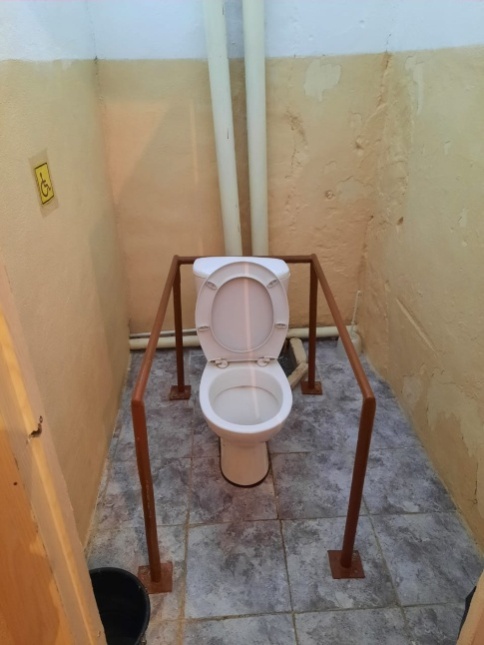 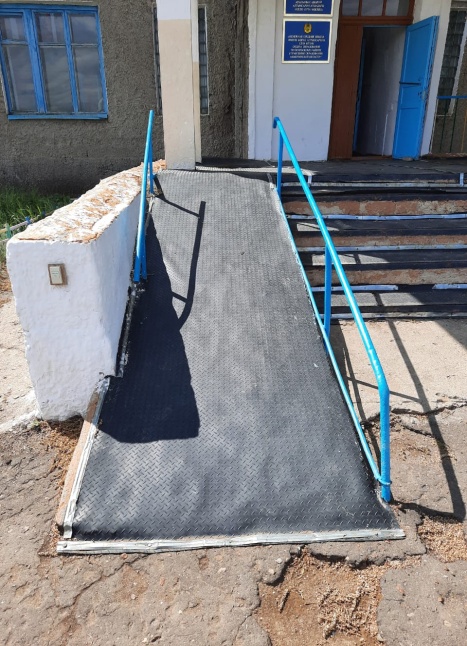 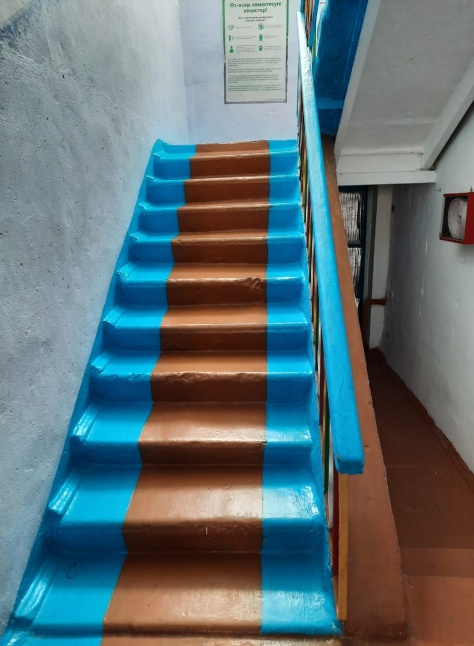 4)Білім алушыларға медициналық қызмет көрсетудің болуы.Мектепте арнайы медициналық кабинет бар. Жалпы ауданы 17 ш.м2 . Кабинет стендтермен және жататын төсенішпен жабдықталған. Мектеп оқушыларының денсаулығын бақылау қызметін шағын орталықтың медбикесі мен ауылымыздың фельдшер медигі жасайды. 5)Білім алушыларға арналған тамақтандыру объектісінің болуы.   Мектеп бойынша асхана 20 орынға арналған. Асхананың жалпы ауданы – 29,9 м2. Бөлме саны – 2.   Ас даярлайтын бөлменің ауданы – 16,4м2. Ас ішетін бөлменің ауданы – 13,5м2, қойма -18 м2.           Ас ішу залында үстелдер, орындықтар, қол жуатын раковина, сұйық сабын, қоқыс салатын жәшік орналастырылған. Асханада «Ас адамның арқауы!»  тақтасы, ақпараттық стендтер ілінген. Meктеп асханасында 1 аспазшы, 1 аспазшының көмекшісі бар.  Санитарлық кітапшалары талапқа сай, медициналық тексерістен уақытылы өткен. Жұмыс барысында халат, фартук, орамал, екінші аяқ киім киеді. Ас пісіру барысында қолдарына арнайы резеңке бес саусақты қолғап киеді. Ауыстырып отыруға халат, фартук, орамалдары екі данадан бар. Ас дайындау барысында, асхана  ішінде санитарлық талаптарды орындайды.       Тұрмыстық техникадан келесі тіркелді:      Электр плитасы - 1 дана     Төрт  камфорлы электр плитасы -1 дана.  Барлық плиталардың пештері жұмыс жасайды.  Тоңызытқыш (мұздатқыш камерасымен),   - 1 дана, мұздатқыш-1 дана.6)Жеке пайдалануға арналған жабдықталған шкафтардың болуы туралы ақпаратМектептің кіре берісінде 30 оқушыға жеке пайдалануға  арналған жәшіктер орналасқан . Сонымен қатар бастауыш сыныптарда әр оқушыға арналған жеке шкафтар бар. 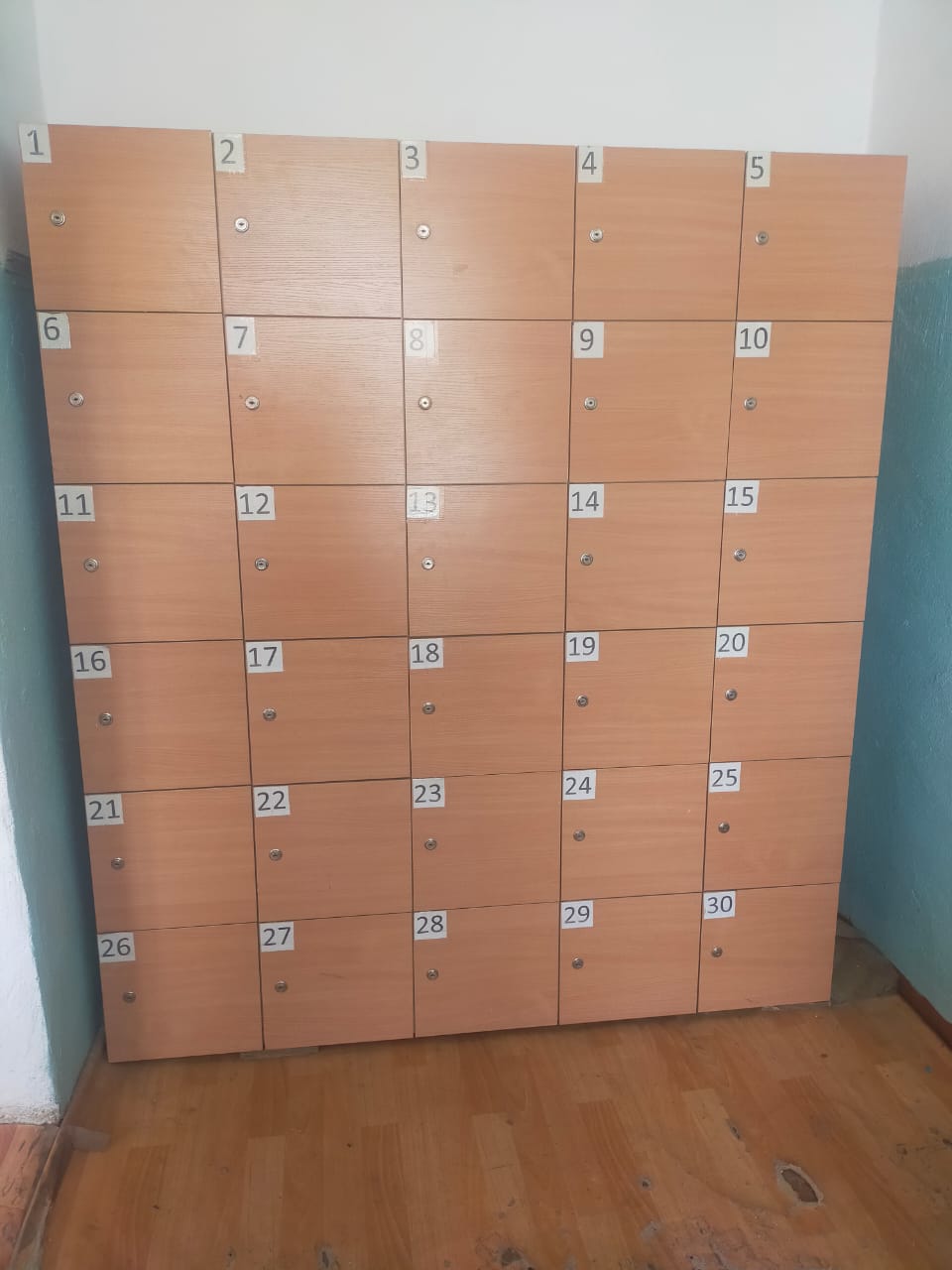 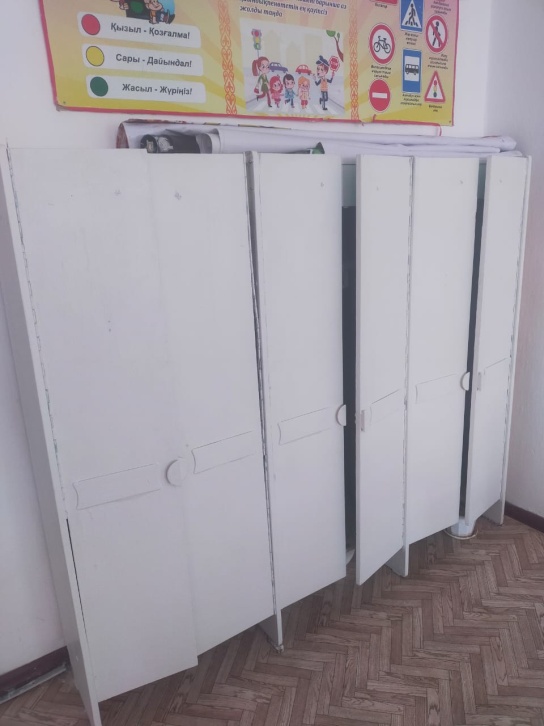 6) Ақпараттық ресурстар мен кітапхана туралы ақпарат1)Оқу және көркем әдебиеттердің кітапхана қорының болуы туралы мәліметтер;Мектепте оқушылар мен оқушыларға арналған кітапхана орналасқан. Кітапхана ауданы 37,2 м².  16  адам отыратын  орындар  қарастырылған. Кітаптар саны - 5084. Көркем және ғылыми  әдебиеттер саны – 3621 кітап. Оқу-әдістемелік әдебиеттер саны – 1076. Кітапхана жыл сайын оқулықтар мен көркем әдебиеттермен толықтырылып тұрады.  Жауапты:  Нурмагамбетова Б.С.2)Компьютерлік сыныптардың болуы туралы ақпаратМектебіміздің екінші қабатында информатика кабинеті орналасқан Кабинеттің жалпы ауданы (36,6м2) 9 дербес компьютер комплекті (процессор, тышқан, монитор, пернетақта) 8 ноутбук, 9 дербес компьютерге арналған үстелдері, 6 оқушы партасы 12 орындық, мұғалім үстелімен орындығы, жазу тақтасымен, интерактивті тақта, қауіпсіздік ережесі, ақпараттық түсіндірме стендтерімен жабдықталған. 1 компьютерге интернет желісіне  қосылған . Интернет жылдамдығы 8 м/с . Жауапты мұғалім: Исатай А.С.7. Оқушылардың білімін бағалау1) ББҮ үлгілік оқу жоспарына және Мемлекеттік білім беру стандартының талаптарына сәйкес білім берудің тиісті деңгейіндегі әрбір білім беру саласы және оқу пәндері бойынша білім алушылардың дайындық деңгейі Білім деңгейлері бойынша тоқсандар бойынша білім сапасыБілім сапасын салыстырмалы талдау жасағанда оқушылардың жоғары сыныпқа көшумен оқушылардың оқу деңгейінің төмендегенін көрсетеді. Білім деңгейінің жоғалу себептері: бастауыштан негізгі кезеңге өту кезінде көптеген оқушылар бейімделу қиындықтарын бастан кешіреді, сабақтастық принципі жеткілікті түрде сақталмайды.Мектеп бойынша 5 пен 4 ке оқитын оқушылардың саныПәндер бойынша білім сапасы (%)Пәндер пәндері бойынша білім сапасының төмендегенін көрсетеді. Жұмысты жоспарлау кезінде өткен іс-шаралардың нәтижелері ескеріліп, қол жеткізілгендерді бекіту және одан әрі дамыту жолдары белгіленіп, кемшіліктерді дәйекті түрде жою көзделеді. Оқушылардың сабақтағы  іс-әрекетінің нысандарын таңдау және ұйымдастыру оңтайлы, мақсатты, білім сапасы мен оқу дәрежесін арттыруға бағытталған.Қазақстан Республикасы Білім және ғылым министрінің 2016 жылғы 21 қаңтардағы №52 бұйрығымен бекітілген білім алушылардың білімін бағалау критерийлеріне сәйкес білім алушылардың оқу жетістіктерін бағалауды жүзеге асыру және талаптарға сәйкестігі. қалыптастырушы және жиынтық бағалауҚазақстан Республикасы Білім және ғылым министрінің 2008 жылғы 18 наурыздағы  №125 «Орта, орта, орта білім беретін ұйымдар үшін білім алушылардың оқу үлгерімінің ағымдағы мониторингінің, аралық және қорытынды аттестаттауының үлгілік ережесін бекіту туралы» бұйрығының негізінде. техникалық және кәсіптік, орта білімнен кейінгі білім беру» 2022-2023 оқу жылында 1-сыныпта оқушылардың оқу жетістіктерін бағалау жүргізілмейді, бірақ кері байланыс мұғаліммен ескертулер, рубрикалар, нәтижелер бойынша ұсыныстар арқылы жүзеге асырылады. орындалған жұмыстар туралы. 2-11 сыныптарда оқушылардың оқу жетістіктері 1-10 балға дейін бағаланады (қалыптастырушы бағалау). Оқушыларды қалыптастырушы бағалау нәтижелері Kundelik электронды журналында орналастырылған.Мұғалім оқушыларды  күнделікті бағалауға міндетті емес. Мұғалім кері байланыс пен формативті бағалаудың жиілігін ұпаймен өз бетінше анықтайды.Пәндер бойынша жиынтық бағалау «2022-2023 оқу жылында Қазақстан Республикасының орта білім беру ұйымдарындағы оқыту мен тәрбие процесінің ерекшеліктері туралы» БМЖ негізінде бөлім бойынша жиынтық бағалаудың нақты санын өткізуді көздейді. Жиынтық бағалауды жоспарлау және ұйымдастыру тоқсандық бағалау оқу жоспарына және оқу жоспарына сәйкес жүзеге асырылады, бұл үшін әрбір пән бойынша әрбір сынып үшін тоқсанға жиынтық бағалауды өткізудің бірыңғай кестесі жасалады. «Көркем еңбек», «Дене шынықтыру», «Музыка», «Цифрлық сауаттылық» (1-4 сыныптарда) пәндерінде жиынтық бағалау жүргізілмейді. Тоқсан, жарты жыл және оқу жылының соңында осы пәндер бойынша «Есептелінді » («Есептелінген жоқ») белгіленеді,2) Мемлекеттік білім беру стандарттарының талаптарына сәйкес ерекше білім беру қажеттіліктері бар білім алушыларды оқыту кезінде инклюзивті білім беру талаптарын орындау (дамуындағы ауытқуларды түзету және әлеуметтік бейімделу)2022-2023 оқу жылында  ерекше білім беру қажеттілікті талап ететін  бар оқушылар саны 1 оқушыны құрайды. Ерекше білім беру қажеттіліктері бар оқушылар үшін олардың білім алуына және әлеуметтік бейімделуіне жағдай жасалған. Мектепке кедергісіз кіруге жағдай жасалған:арнайы кіруге арналған пандус, көмекке шақыру түймесі, баспалдақтар мен қабырғаларда контрастты таңбаланған.Мектепте психологиялық-педагогикалық қолдау келесі бағыттар арқылы жүзеге асырылады:- балалардың психикалық, физикалық даму деңгейін және мінез-құлқындағы ауытқуларды диагностикалау;- коррекциялық және дамытушылық оқытуды ұйымдастыру;- Балаларға, ата-аналарға және мұғалімдерге кеңес беру.Ата-аналармен жұмыс жасауда келесі формалар қолданылады - жеке әңгімелесу, үйге бару, ата-аналардың мектеп және сынып іс-шараларына қатысуы, ата-аналар жиналысы.Педагогикалық қызметті талдау нәтижелері бойынша мыналар байқалады;- оқушылар жалпы оқу процесінің барлық іс-шараларына үнемі қатысады;- ата-аналар мектеппен белсенді ынтымақтастық позициясын ұстанады;Жалпы, мектепте инклюзивті білім беруді жүзеге асыру үшін қанағаттанарлық жағдай жасалған. № 984 психологиялық –медициналық –педагогикалық консультацияның қортындысы бойынша 7 сынып оқушысы Серікбол Ерсултан 7 сынып оқушысы Серікбол Ерсұлтан  Қазақстан Республикасы Білім және Ғылым министірлігінің 2012 жылғы 08 қараша  № 500 бұйрығына 9-қосымша , 7 бөліміне сәйкес (негізгі орта білім берудің үлгілік оқу жоспары бойынша жеңіл ақыл-ой кемістігі бар оқыту жоспарына сай)  оқыту ұсынылды. Арнайы бағдарламаға сай  жоспар жасалынды.Мектептің өзін-өзі бағалауы кезінде бірқатар проблемалар анықталды:Орта буын оқушыларының оқу мотивациясының төмендеуі, пәндер бойынша білімдегі олқылықтардың пайда болуына ықпал етті. Бастауыш және орта сынып оқушыларының функционалдық сауаттылық дағдыларын қалыптастыру жұмыстары әлсіз Оқушылардың оқу сауаттылығының төмендігі Кейбір мұғалімдердің білім берудің белсенді инновациялық түрлерін әзірлеу мен енгізудегі енжарлығы, бұл білім беру нәтижелерінің сапалы өсуін қамтамасыз етпейді. Орта және жоғары буын ата-аналарының ата-аналар жиналысына төмен қатысуы, ата-ана бақылауы әлсіреген.ҚорытындыМектепте «Дарынды балалар» кешенді мақсатты бағдарламасын жүзеге асыру арқылы дарынды балаларды дамытуға ерекше жағдай жасалған. Бұл бағдарлама бойынша жұмыс оң нәтиже берді: Мектеп оқушыларына қосымша білім беруді ұйымдастыру оқушылардың интеллектуалдық дамуына ықпал етеді, бұл оқушылардың әртүрлі қажеттіліктері мен қызығушылықтарын қамтамасыз етеді.Денсаулықты сақтау және нығайту, білім сапасын қадағалау, оқушылардың сауаттылығын арттыру мәселелеріне көп көңіл бөлінді. Тапсырмаларды шешуге мүмкіндік беретін әртүрлі формалар қолданылды. Факультатив, үйірме, жеке сабақтар және қосымша білім беру арқылы мұғалімдердің сынып және сыныптан тыс жұмысының бірлігі сабақтар мен іс-шаралардың тәрбиелік әлеуетін арттыруға мүмкіндік беріп, білім сапасына оң әсерін тигізді. Тәрбие жұмысы орта білім беру ұйымдарының мектептен тыс жұмысын ұйымдастыру туралы заңның және Қазақстан Республикасының жастар саясаты туралы заңының тұжырымдамасына негізделген.Сондай-ақ соңғы жылдары кәмелетке толмағандар арасындағы құқық бұзушылықтың алдын алу бағдарламасы жүзеге асырылуда. Ата-ананың бала тәрбиесіндегі рөлін арттыру мәселесіне ерекше көңіл бөлінеді.Сондай-ақ соңғы жылдары кәмелетке толмағандар арасындағы құқық бұзушылықтың алдын алу бағдарламасы жүзеге асырылуда. Ата-ананың бала тәрбиесіндегі рөлін арттыру мәселесіне ерекше көңіл бөлінеді.Оқу іс-шаралары бекітілген жылдық оқу жоспары бойынша жүргізіледі. Мектептің оқу бағдарламасы мектеп оқушыларының оқу жүктемесінің талаптарына толық сәйкес келеді, оның орындалуы бағдарламалармен, оқулықтармен, оқу жоспарларымен, дидактикалық материалдармен қамтамасыз етілген. Педагогикалық ұжымның құрамы орташа. География ,Тарих пәндерінің мұғалімдері жетіспейді. Мұғалімдер өз алдына шындықты бағалай алатын, ұтымды ойлайтын, оңтайлы шешім қабылдай алатын жан-жақты дамыған тұлғаны дайындауды мақсат етіп қойды.2023-2024 оқу жылына міндеттер:1. Оқу үрдісін материалдық-техникалық қамтамасыз етуді жақсарту;2. Педагогтардың кәсіби іс-әрекетінде шығармашылық өзін-өзі жүзеге асыруға жағдай жасау;3. Оқушының оқу-тәрбие үрдісін өзін-өзі басқаруына және оның өзін-өзі дамытуға көмектесуі;4. Тапсырмаларды орындауда және аудиториялық және сабақтан тыс жұмыстардың нәтижелерінде ойлаудың, шығармашылықтың жоғары деңгейін және айтарлықтай артықшылықты ескеру;5. Тақырыптық семинарлар жүйесі арқылы мұғалімдердің біліктілігін арттыру; Қазіргі заманғы ақпараттық технологияларды меңгеруде мұғалімдердің біліктілігін арттыру;6. Электронды түрде оқу процесін дидактикалық қамтамасыз ету жүйесін оңтайландыру;7. Мектепте қосымша білім беру саласын дамыту бағдарламалары мен жобаларын жасау;8. Мұғалімдердің іс-тәжірибесін жалпылауды зерттеу;9. Жүйе жұмысын бақылау.№Сынып атауларыОқушылар саны11 сынып422 сынып933 сынып544 сынып455 сынып766 сынып577 сынып888  сынып5Барлығы : 8 сынып комплектБарлығы : 8 сынып комплект47Келген оқушыКеткен оқушы11Павлов Р.Ю. 7 сынып . Молдагалиев Р.Н. 2 сынып№Үйірменің атауыҮйірменің жетекшісіСыныптар1«Көркемдік-эстетикалық» бағыт бойынша Көкейхан Р3-42«Сәндік –қолданбалы өнер» бағыты бойыншаБайжумина23«Сәндік –қолданбалы өнер» бағыты бойыншаЖакупова А.М.5-6-7-84«Туристік және өлкетану» бағыты бойыншаЛақай А6-75«Әлеуметтік-гуманитарлық» бағыт бойыншаШауленов Ш.А.16«Әлеуметтік-гуманитарлық» бағыт бойыншаХайдарова А.С.87«жаратылыстану-математикалық» бағыт бойыншаҚабылқажы Б.3-4 сынып8«Тілдік» бағыт бойыншаТөлеген Ж.Ж.5№Секцияның атауыСекцияның жетекшісісыныптар1Ұлттық ойындарХайдаров А.Т.4-52Волейбол (аралас)Хайдаров А.Т.6-7-84Үстел теннисіХайдаров А.Т.5-6№Топтардың атауыОқушылар саны1«Шашу» би тобы 72«Игілік» инструменталды-вокалдық тобы 6№Оқушының аты-жөніТақырыбысыныпОрынЖетекшіАзамат Шұғыла«Балалар жылы» Республикалық балалар оқырмандар сайысы аудандық кезені33 орынҚабылқажы БНұрболат Мәншүк«Балалар жылы» Республикалық балалар оқырмандар сайысы аудандық кезені33 орынҚабылқажы Б1Танатқан Жан Айдосұлы«Тәуілсіздік ұрпақтары жырлайды» шығармашылық байқа 51Хайдарова А.С2Серік Мөлдір«Балалар жылы» Республикалық балалар оқырмандар сайысы аудандық кезені5Алғыс хатХайдарова А.С3Бекболат Мақпал«Рәміздер елдігімнің белгісі» тақырыбында көркем сөз оқу байқауы5МадақтамаХайдарова А.С4Бекболат Жансая«Балалар жылы» Республикалық балалар оқырмандар сайысы аудандық кезені73 орынХайдарова А.С5Сьездқызы АрайлымБалалар жылы «Менің Қазақстаным» көркем сөз оқу сайысы.«Тәуілсіздік ұрпақтары жырлайды» шығармашылық байқа 83 орын3 орынХайдарова А.С.6Куміскул Кәусар«Балалар жылы» Республикалық балалар оқырмандар сайысы аудандық кезені83 орынХайдарова А.С.7Сьезд Олжас«Балалар жылы» Республикалық балалар оқырмандар сайысы аудандық кезені6 3 орынХайдарова А.С.№Оқушының аты-жөнісыныпОрынЖетекші1Азамат  Шұғыла32 орынҚабылқажы Б2Сьездқызы Арайлым81 орынХайдарова А.С.3Айгельдина Амина7Алғыс хатХайдарова А.С.4Нурманова Гулсезім4Алғыс хат Көкейхан Р№Оқушының аты-жөніТақырыбысыныпНәтиже, жетекшісі1Нұрмағамбетов Дамир«Алтын қазына»конкурсы 52 орын.Нурмагамбетова Б.С.2«Шашу» би тобы «Ұлттық би» би байқауы5-6-72 орын.  Төлеген Ж.ж.3Генжибатыр Аманжол«Қымбат маған өмірім»  бейне-вайн аудандық конкурс63 орын. Ерболатов А,Е.4Нұғыманова ГүлсезімРеспубликалық «Дені сау балалар бақытты Қазақстан» 43 орынКөкейхан Р.5Болыспекова Даяана2022-Халықаралық конкурс «Бала шабыты» 22 орын.6Азамат Шұғыла2022-Халықаралық конкурс «Бала шабыты»21 орын7Мұхаметкалий Айғаным1.2-халықаралық көп жанрлық онлайн байқау. «Тосын сый» «Вокал» номинациялары бойынша. 20222. «Бала шабыты» халықаралық байқауыЭстрадалық вокал «Болашақ бомба» номинациялары бойынша 3. Балалар, жасөспірімдер және жасөспірімдер шығармашылығының республикалық байқауы. 20224. «Туған жер мотиві» халықаралық фортепиано байқауының жеңімпазы.2Диплом. 1-дәрежелі лауреат. 1-дәрежелі лауреат Диплом. Диплом. Гран-при.Диплом. 2 орын8Хусбек Айару1. 2-халықаралық көп жанрлық онлайн байқау. «Тосын сый» «Вокал» номинациялары бойынша.2. «Бала шабыты» халықаралық байқауы«Болашақ Бомба» эстрадалық вокал номинациялары бойынша 1Диплом. 2-дәрежелі лауреат.1-дәрежелі лауреат .диплом9Базар Севара1. 2-халықаралық көп жанрлық онлайн байқау. «Тосын сый» «Вокал» номинациялары бойынша.2. «Бала шабыты» халықаралық байқауы«Болашақ Бомба» эстрадалық вокал номинациялары бойынша Диплом. 2-дәрежелі лауреат.2-дәрежелі лауреат .диплом№Сынып Курс атауыСағат саны11«Логика» 122«Қызықты математика»133 «Қызықты математика»144 «Логикалық есептер» 1№СыныпКурс атауыСағат саны15«Жаһандық құзыреттілік» 0,526«Жаһандық құзыреттілік» 0,537«Жаһандық құзыреттілік» 0,548«Жаһандық құзыреттілік» 0,51-4сыныптар1-4сыныптар1-4сыныптар5-11сыныптар5-11сыныптар5-11сыныптармұғалімдерсаныжоғары білімдіарнайы ортабілімдімұғалімдерсаныжоғары білімдіарнайы ортабілімді2022-202342(50%)299(100%)2№ р\рАты-жөніҚызметіКурстың тақырыбы, сағат саны, жылыӨтілген орны1Хайдаров Айдос ТанаткановичДиректордың оқу-ісі бойынша орынбасары. Дене шынықтыру және көркем еңбек мұғалімі"Көшбасшылық және шағын жинақты мектепті басқару"640с. 2022Қазақстан Республикасының білім және ғылым министірлігі АО "Назарбаев зияткерлік мктебі. Педагогикалық шеберлік орталығы"1Хайдаров Айдос ТанаткановичДиректордың оқу-ісі бойынша орынбасары. Дене шынықтыру және көркем еңбек мұғаліміҚР орта білім мазмұның жаңарту шеңберінде"Дене шынықтыру" пәні бойынша педагогикалық кадрлардың біліктілігін арттыру.40 с. 2019Қазақстан Республикасының білім және ғылым министірлігі БАҰО"Өрлеу "педагогикалық құзыретті арттыру институты1Хайдаров Айдос ТанаткановичДиректордың оқу-ісі бойынша орынбасары. Дене шынықтыру және көркем еңбек мұғаліміҚР орта білім мазмұның жаңарту шеңберінде"Дене шынықтыру" пәні бойынша педагогикалық кадрлардың біліктілігін арттыру.40 с. 2019Қазақстан Республикасының білім және ғылым министірлігі БАҰО"Өрлеу "педагогикалық құзыретті арттыру институты1Хайдаров Айдос ТанаткановичДиректордың оқу-ісі бойынша орынбасары. Дене шынықтыру және көркем еңбек мұғаліміШағын жинақталған мектептерде біріктірілген сынып-комплектілерінде пәндерді оқыту әдістемесі. 80 с. 2020Қазақстан Республикасының білім және ғылым министірлігі БАҰО"Өрлеу "педагогикалық құзыретті арттыру институты1Хайдаров Айдос ТанаткановичДиректордың оқу-ісі бойынша орынбасары. Дене шынықтыру және көркем еңбек мұғаліміШағын жинақталған мектептерде біріктірілген сынып-комплектілерінде пәндерді оқыту әдістемесі. 80 с. 2020Қазақстан Республикасының білім және ғылым министірлігі БАҰО"Өрлеу "педагогикалық құзыретті арттыру институты1Хайдаров Айдос ТанаткановичДиректордың оқу-ісі бойынша орынбасары. Дене шынықтыру және көркем еңбек мұғаліміШағын жинақталған мектептерде біріктірілген сынып-комплектілерінде пәндерді оқыту әдістемесі. 80 с. 2020Қазақстан Республикасының білім және ғылым министірлігі БАҰО"Өрлеу "педагогикалық құзыретті арттыру институты2Нурмагамбетова Бахытгуль Сахаровнаучитель русского языка и литературыРазвитие профессиональных компетентностей учителя русского языка и литературы.80 с.2020Қазақстан Республикасының білім және ғылым министірлігі БАҰО"Өрлеу "педагогикалық құзыретті арттыру институты2Нурмагамбетова Бахытгуль Сахаровнаучитель русского языка и литературыРазвитие профессиональных компетенностей учителя русского языка и литературы.80с.2020Қазақстан Республикасының білім және ғылым министірлігі АО "Назарбаев зияткерлік мктебі. Педагогикалық шеберлік орталығы"2Нурмагамбетова Бахытгуль Сахаровнаучитель русского языка и литературыРазвитие профессиональных компетенностей учителя русского языка и литературы.80с.2020Қазақстан Республикасының білім және ғылым министірлігі АО "Назарбаев зияткерлік мктебі. Педагогикалық шеберлік орталығы"2Нурмагамбетова Бахытгуль Сахаровнаучитель русского языка и литературы "Разработка и экспертиза заданий для оценивания".80 с .2020Қазақстан Республикасының білім және ғылым министірлігі АО "Назарбаев зияткерлік мктебі. Педагогикалық шеберлік орталығы"2Нурмагамбетова Бахытгуль Сахаровнаучитель русского языка и литературы "Разработка и экспертиза заданий для оценивания".80 с .2020Қазақстан Республикасының білім және ғылым министірлігі АО "Назарбаев зияткерлік мктебі. Педагогикалық шеберлік орталығы"2Нурмагамбетова Бахытгуль Сахаровнаучитель русского языка и литературы "Разработка и экспертиза заданий для оценивания".80 с .2020Қазақстан Республикасының білім және ғылым министірлігі АО "Назарбаев зияткерлік мктебі. Педагогикалық шеберлік орталығы"3Төлеген Жасмин Жасдәуренқызышет тілі пәні мұғалімі"Ағылшын тілі" пәні мұғалімдерінің кәсіби құзыреттіліктерін дамыту.80с.2021Қазақстан Распубликасы білім және ғылым министрлігі "Өрлеу" біліктілігі арттыру ұлттық орталығы" акционерлік қоғамы3Төлеген Жасмин Жасдәуренқызышет тілі пәні мұғалімі"Ағылшын тілі" пәні мұғалімдерінің кәсіби құзыреттіліктерін дамыту.80с.2021Қазақстан Распубликасы білім және ғылым министрлігі "Өрлеу" біліктілігі арттыру ұлттық орталығы" акционерлік қоғамы3Төлеген Жасмин Жасдәуренқызышет тілі пәні мұғалімі"Ағылшын тілі" пәні мұғалімдерінің кәсіби құзыреттіліктерін дамыту.80с.2021Қазақстан Распубликасы білім және ғылым министрлігі "Өрлеу" біліктілігі арттыру ұлттық орталығы" акционерлік қоғамы4Байжумина Алмагул Хамитжанқызыбастауыш сынып мұғалімі"Шағын жинақталған мектептерде біріктірілген сынып-комплектілерінде пәндерді оқыту әдістемесі"80с.2020Қазақстан Распубликасы білім және ғылым министрлігі "Өрлеу" біліктілігі арттыру ұлттық орталығы" акционерлік қоғамы4Байжумина Алмагул Хамитжанқызыбастауыш сынып мұғалімі"Бастауыш мектеп пәндерінің күрделі тақырыптарын меңгеру" 80с.2021Қазақстан Распубликасы білім және ғылым министрлігі "Өрлеу" біліктілігі арттыру ұлттық орталығы" акционерлік қоғамы4Байжумина Алмагул Хамитжанқызыбастауыш сынып мұғалімі"Бастауыш мектеп пәндерінің күрделі тақырыптарын меңгеру" 80с.2021Қазақстан Распубликасы білім және ғылым министрлігі "Өрлеу" біліктілігі арттыру ұлттық орталығы" акционерлік қоғамы5Хайдарова Айгуль СериковнаДиректордың тәрбие-ісі бойынша орынбасары. Қазақ тілі мен әдебиет мұғалімі"Шағын жинақталған мектептерде біріктірілген сынып-комплектілерінде пәндерді оқыту әдістемесі"80с.2020Қазақстан Республикасының білім және ғылым министірлігі БАҰО"Өрлеу "педагогикалық құзыретті арттыру институты6Жакупов Мухаметкалий ИсатаевичМекеп директоры. математика мұғаліміНазарбаев Зияткерлік мектептері ДББҰ "Педагогикалық шеберлік орталығы" "Оқушылардың математикалық және оқу сауаттылығын, креативті ойлауды дамыту" педагог кадрларын біліктілігін арттыру 56 с.2020Қ.Р: Білім және ғылым министрлігі "Назарбаев зияткерлік мектептері" ДББҰ педагогикалық шеберлік орталығы7Исатай Айнур СакеновнаМатематика , физика мұғалімНазарбаев Зияткерлік мектептері ДББҰ "Педагогикалық шеберлік орталығы" "Оқушылардың математикалық және оқу сауаттылығын, креативті ойлауды дамыту" педагог кадрларын біліктілігін арттыру .56с.2020Қ.Р: Білім және ғылым министрлігі "Назарбаев зияткерлік мектептері" ДББҰ педагогикалық шеберлік орталығы7Исатай Айнур СакеновнаМатематика , физика мұғалім"Физика" пәні бойынша педагог кадрларын біліктілігін арттыру 80с.2020Қ.Р: Білім және ғылым министрлігі " "Өрлеу"  орта білім мазмұнын жаңарту шеңберіндегі педагог кадрлардың біліктілігін арттыру8Жакупова Айкерим МолдашевнаТарих пәні мұғалімі"Тарих" пәні бойынша педагог кадрларын біліктілігін арттыру 80с.2020Қ.Р: Білім және ғылым министрлігі " "Өрлеу"  орта білім мазмұнын жаңарту шеңберіндегі педагог кадрлардың біліктілігін арттыру9Бигужанова Радмила СергеевнаПедагог-психолог"Жасөспірімдердің денсаулығы мен өмірлік дағдыларын қалыптастыру және суицидтің алдын алу" Бағдарламасы аясында "Терапиялық альянстағы қарым-қатынас дағдылары"семинар-практикумын сәтті аяқтады.40с.2018Атбасар "Bilim foundation"  Қоғамдық қорының призиденті Е.Айтмұхамбет 9Бигужанова Радмила СергеевнаПедагог-психологПсихолого-педагогическая коррекция психологического неблагопалучия подростков .40с.2020Е.Айтмухамбет призидент общественного фонда "Қызылжар Абай орта мектебі"10Қабылқажы Ббастауыш сынып мұғаліміБастауыш сынып пәндері бойынша педагогика кадрларының біліктілігін арттыру 120с.2018"Өрлеу" "БАҰО" АҚ филиалы "Ақмола облысы бойынша педагогикалық қызметкерлердің біліктілігін арттыру институты10Қабылқажы Ббастауыш сынып мұғаліміШағын жинақталған мектептерде біріктірілген сынып-комплектілерінде пәндерді оқыту әдістемесі.80с.2020"Өрлеу" "БАҰО" АҚ филиалы "Ақмола облысы бойынша педагогикалық қызметкерлердің біліктілігін арттыру институты11Көкейхан Ризабастауыш сынып мұғаліміБастауыш сынып пәндері бойынша педагогика кадрларының біліктілігін арттыру 120с.2018"Өрлеу" "БАҰО" АҚ филиалы "Ақмола облысы бойынша педагогикалық қызметкерлердің біліктілігін арттыру институты11Көкейхан Ризабастауыш сынып мұғаліміШағын жинақталған мектептерде біріктірілген сынып-комплектілерінде пәндерді оқыту әдістемесі.120с.2020"Өрлеу" "БАҰО" АҚ филиалы "Ақмола облысы бойынша педагогикалық қызметкерлердің біліктілігін арттыру институты12Шауленов Шамерхан Авесхановичбастауыш сынып мұғаліміБастауыш сынып пәндері бойынша педагогика кадрларының біліктілігін арттыру 120с.2020"Өрлеу" "БАҰО" АҚ филиалы "Ақмола облысы бойынша педагогикалық қызметкерлердің біліктілігін арттыру институты13Лақай АзаматХимия,биология  "Биология  және жаратылыстану" пәндері бойынша педагог кадрларының біліктілігін арттыру.80с.2019"Өрлеу" "БАҰО" АҚ филиалы "Ақмола облысы бойынша педагогикалық қызметкерлердің біліктілігін арттыру институты13Лақай АзаматХимия,биология "География  және жаратылыстану" пәндері бойынша педагог кадрларының біліктілігін арттыру.80с.2019"Өрлеу" "БАҰО" АҚ филиалы "Ақмола облысы бойынша педагогикалық қызметкерлердің біліктілігін арттыру институты13Лақай АзаматХимия,биология Шағын жинақталған мектептерде біріктірілген сынып-комплектілерінде пәндерді оқыту әдістемесі.80с.2020"Өрлеу" "БАҰО" АҚ филиалы "Ақмола облысы бойынша педагогикалық қызметкерлердің біліктілігін арттыру институты13Лақай АзаматХимия,биология Химия пәні мұғалімдерінің кәсіби құзіреттілігін дамыту.80с.2021"Өрлеу" "БАҰО" АҚ филиалы "Ақмола облысы бойынша педагогикалық қызметкерлердің біліктілігін арттыру институты13Лақай АзаматХимия,биология "жаһан құзіреттілігі" пәні мұғалімдерінің біліктілігін арттыру.120с.2023"Өрлеу" "БАҰО" АҚ филиалы "Ақмола облысы бойынша педагогикалық қызметкерлердің біліктілігін арттыру институты14Ерболатов Азамат ЕрболатұлыМузыка пәнінің мұғалімі"Музыка" пәні мұғалімдерінің кәсіби құзіреттілігін дамыту.80с.2023"Өрлеу" "БАҰО" АҚ филиалы "Ақмола облысы бойынша педагогикалық қызметкерлердің біліктілігін арттыру институтыОқу жылыҮлгерім %Үлгерім %Үлгерім %Сапа %Сапа %Сапа %Оқу жылы2-4 кл.5-9 кл.по школе2-4 кл.5-9 кл.по школе1 тоқсан1001001007262,566,62 тоқсан1001001007266,666,63 тоқсан10010010077,762,5694 тоқсан10010010077,75667Жылдық10010010077,760672021-2022 оқу жылы2021-2022 оқу жылы2021-2022 оқу жылы2021-2022 оқу жылы2021-2022 оқу жылы2021-2022 оқу жылы2021-2022 оқу жылы2021-2022 оқу жылы2021-2022 оқу жылы2021-2022 оқу жылы2021-2022 оқу жылыКласстар1 тоқсан1 тоқсан2 тоқсан2 тоқсан3 тоқсан3 тоқсан4 тоқсан4 тоқсанЖылдықЖылдықКласстарүздікекпіндіүздікекпіндіүздікекпіндіүздікекпіндіүздікекпінді2-4 кл67587767685-9 кл875107851078Жалпы14141018141511171316ПәндерОқыту сапасы (%)2022-2023 оқу жылыПәндерҚазақ тілі мен әдебиеті6060Қазақ әдебиеті7474Орыс тілі мен әдебиеті7878Математика7373Жаратылыстану8383Қазақстан тарихы7979Дүние жүзі тарихы8585Физика6565Химия5555Биология7272География7272Шет тілі6464Информатика100100Геометрия5555Алгебра5555